МИНИСТЕРСТВО ПРОСВЕЩЕНИЯ РОССИЙСКОЙ ФЕДЕРАЦИИДепартамент образования и науки Чукотского автономного округа Управление по социальной политике Администрации ГО АнадырьМуниципальное бюджетное общеобразовательное учреждение «СОШ № 1 г. Анадыря»ДОПОЛНИТЕЛЬНАЯ ОБЩЕОБРАЗОВАТЕЛЬНАЯ ОБЩЕРАЗВИВАЮЩАЯ ПРОГРАММА Технической направленности «Конструирование и робототехника». (базовый уровень) Возраст учащихся: 11 - 16 лет срок реализации 2 годаСоставитель программы: Лебедева Л.Н.учитель информатики,педагог доп. образования.г. Анадырь 2023Содержание1. Комплекс основных характеристик программы1.1 Пояснительная записка.Дополнительная общеобразовательная общеразвивающая программа технической направленности «Конструирование и робототехника» (в дальнейшем – Программа) даёт представление о целях, общей стратегии обучения, воспитания и развития обучающихся средствами дополнительного учебного предмета «конструирование и робототехника», устанавливает предметное содержание, предусматривает его структурирование по разделам и темам курса, определяет распределение его по годам изучения, даёт примерное распределение учебных часов по тематическим разделам курса и рекомендуемую последовательность их изучения с учётом межпредметных и внутрипредметных связей, логики учебного процесса, возрастных особенностей обучающихся.Программа по «конструированию и робототехнике» определяет количественные и качественные характеристики учебного материала для каждого года изучения, а также содержательное наполнение контроля разных видов. Программа является основой для поурочного планирования курса учителем.Нормативно правовое обеспечение дополнительной общеразвивающей программы на 2023-2024 учебный год.Программа основывается на положениях основных законодательных и нормативных актов Российской Федерации и Чукотского автономного округа:1. Федеральный Закон «Об образовании в Российской Федерации» от 29.12.2012 № 273-ФЗ (с изменениями).2. Федеральный Закон «О внесении изменений в Федеральный закон «Об образовании в Российской Федерации» по вопросам воспитания обучающихся» от 31.07.2020 № 403-ФЗ.3. Проект Концепции развития дополнительного образования детей до 2030 г.4. Стратегия развития воспитания в Российской Федерации на период до 2025 года (утверждена распоряжением Правительства РФ от 25 мая 2015 г. № 996-р).5. План мероприятий по реализации Стратегии развития воспитания в Российской Федерации на период до 2025 года (утверждён распоряжением Правительства РФ от 12 ноября 2020 г. № 2945-р)6. Концепция развития дополнительного образования детей, утвержденная Правительством Российской Федерации от 04.09.2014 г. 1726-р.7. Федеральный проект Патриотического воспитания граждан Российской Федерации от 01.01.2021 г.10. Приказ Министерства просвещения Российской Федерации «Об Целевой модели развития региональных систем утверждении дополнительного образования детей» от 03.09.2019 г. № 467.11. Санитарно-эпидемиологические требования к организациям воспитания и обучения, отдыха и оздоровления детей и молодежи (утверждено постановлением Главного государственного санитарного врача РФ от 28.09.2020 г. № 28).12. Методические рекомендации по проектированию дополнительных общеразвивающих программ (включая разноуровневые программы) (Приложение к письму Департамента государственной политики в сфере воспитания детей и молодежи Министерства образования и науки РФ от 18.11.2015 № 09-3242).13. Постановление Правительства Чукотского Автономного Округа от 8.04.2019 N 192 «об утверждении государственной программы "Развитие образования и науки Чукотского автономного округа". 14. Федеральный Закон от 29.12.2012г. № 273-ФЗ «Об образовании в Российской Федерации», 15. Письмо Министерства Просвещения Российской Федерации «О направлении методических рекомендаций "точка роста"» от 31 мая 2022 г. N ТВ-977/02Современная эпоха – это эпоха «цифры». Цифровые технологии проникают во все сферы функционирования социума. Они уже сейчас вплелись в жизнь общества, став неотъемлемой частью его коммуникации, и его культурного пространства. В трудовой деятельности, образовании, досуге, формальных отношениях с государственными структурами, в экономике, финансовой сфере – везде присутствуют цифровые технологии и на уровне трансляторов готовых информационных продуктов, и на уровне инструментария для их создания. При этом меняются они стремительно, успевая устаревать за очень короткие временные отрезки. Вероятно, именно поэтому международное научное сообщество заговорило о необходимости формирования функциональной грамотности подрастающего поколения, одной из составляющих которой является икт-компетентность.Согласно «Модели Европейской классификации навыков, компетенций и профессий (ESCO)», Икт-грамотность отнесена к базовым навыкам человека новой эпохи. Она поставлена в один ряд с навыками чтения и письма или математической грамотностью. Также среди компетенций человека XXI века особое внимание уделяется критическому мышлению и креативности. В обиход входит такое понятие, как компьютерное или вычислительное мышление, под которым понимается способ восприятия информации, позволяющий вычленить проблему и метод ее решения в виде, доступном для компьютерной обработки. Фактически, речь идет о формализации мышления, способности представлять данные в особой форме, умении алгоритмически мыслить и вычленять алгоритмы для обработки информации. Дополнительное образование обладает для этого большим потенциалом и отвечает целям формирования функциональной грамотности и икт-компетентности. Курс конструирование и робототехника не только может сформировать инженерный подход к решению поставленных задач, но и помочь становлению алгоритмического мышления. Программирование роботов может наглядно показать действенность алгоритмических конструкций, а также проиллюстрировать ошибки в подходах к решению алгоритмических задач.Таким образом, мы видим необходимость в создании современной образовательной программы в области робототехники и конструирования.Программа «Конструирование и робототехника» разработана на основе: Концептуальных положений Общероссийской образовательной программы «Робототехника: инженерно-технические кадры инновационной России» (http://window.edu.ru/resource/929/65929 ); Е. И. Юревич ОСНОВЫ РОБОТОТЕХНИКИ. 3-е издание Санкт-Петербург.БХВ-Петербург.( https://djvu.online/file/78E4UAxt1V5Q3) В. В. Тарапата Робототехника в школе: методика, программы, проекты [Электронный ресурс] / В. В. Тарапата, Н. Н. Самылкина. — Эл. изд. — Электрон. текстовые дан. (1 файл pdf : 112 с.). — М. : Лаборатория знаний, 2017Филиппов С.А. Робототехника для детей и родителей. – СПб.: Наука, 2013. 319 с.Соболев Р. П. Рабочая программа по робототехнике. - "Академия педагогических проектов Российской Федерации" [Электронный ресурс] / https://педпроект.рф/соболев-р-п-рп-робототехника/ . Направленность программы – техническая. Новизна программы определяется как относительной новизной самой изучаемой отрасли, так и методами и подходами к обучению с учетом требований формирования функциональной грамотности и гармонично развитой личности. Программа предусматривает формирование компетенций 4К за счет индивидуального подхода, активной работы в командах, проектной творческой деятельности. Также учащиеся получают навыки программирования не в традиционной среде LEGO® MINDSTORMS® PROGRAMMER, а получают алгоритмические знания на базе блочного языка в среде программирования LEGO MINDSTORMS CLASSROOM EV3 который имеет лучшую совместимость с различными операционными системами. Так же учащиеся знакомятся с принципами управления роботами при помощи сенсоров, что крайне актуально в современном мире беспилотных машин и механизмов. При этом знакомство с взаимодействием электронных и электромеханических устройств открывает огромный простор для самостоятельного творчества и создания собственных проектов технической направленности.Актуальность программы обеспечивается современными реалиями развития науки и техники, и происходящими социальными трансформациями, связанными с внедрением цифровых технологий, а также возникающим уже сейчас дефицитом IT-кадров, а так же инженерных специальностей. Согласно исследованию, опубликованному в июле на сайте HeadHunter, в мае 2023 г. количество вакансий в сфере производства и сервисного обслуживания составляло 15,6% от общего числа, а количество резюме технических специалистов – это 12,1% от общего числа резюме. Конструирование и программирование роботов способствует формированию у ребенка особого склада мышления, необходимого каждому современному человеку, но в особенности – будущим инженерам и программистам.А если учесть все возрастающий интерес к ДФО, необходимость его развивать и потребность в высоквалифицированных специалистах и технических кадрах, актуальность данной программы становится еще выше.Курс «конструирование и робототехника» может выступать средней ступенью в обучении программированию – после алгоритмики и перед курсом программирования на языке высокого уровня. Программирование роботов дает наглядную иллюстрации действия алгоритма или его ошибочности, что как нельзя лучше способствует пониманию алгоритмических структур, а значит способствует формированию функциональной грамотности в части формирования компьютерного мышления.При этом синтаксис языка вторичен. Конструирование и робототехника также позволяют сформировать компоненты компьютерного мышления, к которым относятся декомпозиция, распознавание, абстракция, алгоритмизация. Декомпозиция проблемы – разложение ее на составляющие, дробление на задачи, маленькие шаги, которые несложно выполнить – осуществляется каждый раз при постановке задачи перед роботом и ее решении. Декомпозиция осуществляется каждый раз при проектировании и сборке робота, а также при набрасывании плана решения задачи с точки зрения программного кода.Умение сравнивать решаемую проблему с уже знакомыми проблемами или задачами, т.е. распознавать ее, тренируется каждый раз при выборе пути решения конкретной задачи после ее декомпозиции. Заметим, что подобное умение - на основе уже изученного уметь ориентироваться в новой обстановке и решать новые задачи – пригодится учащимся на протяжении всей жизни.Абстракция необходима для того, чтобы не закапываться в деталях и экономить время на разрешение проблемы. Она формируется при вычленении самого значимого в данной проблеме.Алгоритмизация – конечный продукт, благодаря которому робот выполняет поставленную задачу.Таким образом, мы видим, что курс «конструирование и робототехника» актуален не только в части формирования конкретных технических компетенций, но действительно является отличным инструментом для формирования функциональной грамотности, что является крайне востребованным и актуальным в современном мире.Программа «Конструирование и робототехника» предназначена для обучения основам проектирования, конструирования роботов, разработана на основе учебных материалов LEGO MINDSTORMS CLASSROOM EV3, имеющего блочную реализацию, что позволяет сделать шаг в программирование даже ученикам с отсутствием начальной алгоритмической подготовки. Использование lego конструкторов повышает мотивацию учащихся к обучению и способствует многогранному развитию личности ребенка и его ранней предпрофессиональной ориентации. Программирование роботов прекрасно развивает логическое мышление.Постройка различных механизмов требует от ребенка знаний в различных областях знаний, что естественным образом обеспечивает межпредметные связи. Работа над проектами социальной направленности в команде позволяет способствует успешной реализации метапредметных и личностных целей обучения.Педагогическая целесообразность программы заключается в метапредметности приобретенных знаний, умений и навыков, которые помогут учащемуся оптимально использовать информационные и инженерные технологии при профессиональном самоопределении. Общекультурная компетенция у учащихся формируется через создание проектов общекультурной и социальной направленности, с предварительным обсуждением этических и духовно-нравственных аспектов актуальности разрабатываемых проектов.Отличительной особенностью данной программы является комбинирование учебных блоков конструирования и программирования. При этом уклон делается именно в сторону программирования и тестовых испытаний роботов для глубокого понимания функционирования алгоритма и реализации его не в идеальных условиях, как это бывает при решении учебных задач в курсе обучения «информатике», а в реальных, с учетом максимального количества внешних факторов и условий. Такой подход позволяет воспитать программиста, умеющего отслеживать вариативность условий и писать соответсвующий набор тестов для программы. Также при построении модели робота вырабатывается умение решать проблемы из разных областей знаний (теория механики, математика, алгоритмизация) и формируется практическое представление о трудностях, с которыми сталкивается наука в области создания и программирования роботов, такими как технические ограничения функциональности сенсоров, вариативность реальных ситуаций, несовершенство механизмов, возможность перепрограммирования и взлома. Также в программе уделяется особое внимание воспитательной составляющей, которая реализуется через проектную деятельность. Создание проектов социальной направленности, общественно-полезных устройств, пусть и скорее концептуальных, заставляет учащихся задуматься о существующих социальных проблемах, в том числе имеющих и этический характер, а также осознать с какими трудностями сталкиваются люди на их малой Родине, или в особых группах, таких как люди с ограничениями здоровья. Создание гуманитарных проектов, поднимающих этические проблемы использования роботов в быту, а также искусственного интеллекта, также заставляет задуматься над глубинными аксиологическими проблемами Адресат программы: Возраст детей, участвующих в реализации данной дополнительной общеобразовательной общеразвивающей программы «Робототехника» 11-16 лет, при условии отсутствия предыдущего опыта в программировании и конструировании.Программа подразумевает наличие соревновательной составляющей, что добавляет интерес к изучаемой дисциплине, повышает стремление к самостоятельности.Условия набора обучающихся: На обучение по дополнительной общеразвивающей программе «Робототехника» принимаются все желающие, начиная с 5 класса.Наполняемость в группах до 10 человек.Объем и сроки освоения программы. Программа рассчитана на два года обучения: 1 год обучения – 68 часа, занятия проводятся по 2 учебных часа с перерывом 10 минут один раз в неделю;2 год обучения – 68 часа, занятия проводятся по 2 учебных часа с перерывом 10 минут один раз в неделю.Режим занятий. Занятия проводятся 2 раза в неделю по 1 часу (2 часа в неделю). Продолжительность занятия - 40 минутФорма обучения – очная. Форма проведения занятий: аудиторная.Форма организации деятельности: фронтальная, групповая, индивидуальная.Обучение опирается на следующие принципы: принцип доступности материала (соответствие возрастным возможностям учащихся); принцип возвращения к пройденному на более высоком исполнительском уровне; принцип преемственности (передача опыта от старших к младшим); принцип заинтересованности учащихся результатами своего труда; принцип связи обучения с практикой (реализуется в процессе выполнения творческих проектов); принцип единства обучения, воспитания и развития (реализуется в неразрывной связи этих компонентов на каждом занятии); принцип личностно-ориентированного подхода в обучении с ориентацией на формирование индивидуально-творческой личности учащегося.Основной дидактический принцип – обучение в предметно-практической деятельности. Последовательность изучения тем представлена в логическом развитии, постепенно формируя новые практические умения и навыки учащихся, открывая возможности для творчества и позитивного отношения к труду. Последовательность проведения занятий строится по следующей схеме:  организационные вопросы;  краткое повторение пройденного материала;  изложение новой темы;  подготовка к практической работе;  просмотр законченных этапов проектов и их анализ;  определение опережающих задач на следующий этап работы.Используемые методы, приемы и педагогические технологии:Метод проектов;Педагогическая мастерская;Эвристическая беседа;интерактивный подход в учебном процессе; педагогика сотрудничества;технология развивающего обучения; технология игрового обучения,технология проблемного обучения, технология эвристического обучения;программированное обучение, дидактическая эвристика.Вид программы – модифицированная, общеразвивающая.1.2 Цели и задачи программы.Цели: обеспечение базовой подготовки учащихся в области конструирования и робототехники;создание предпосылок для дальнейшего развития информационных и инженерных компетенций обучающегося, подготовка его к жизни в условиях развивающегося информационного общества и новых технологий, ориентированных на замену человеческого труда роботами, и, как следствие, возрастающей конкуренции на рынке труда; формирование творческой, высоко нравственной, функционально грамотной личности, лабильной, способной к адаптации в стремительно изменяющихся условиях жизни и труда.Задачи:Обучающие:Создать представление о месте, современном состоянии и перспективах развития робототехники в современном мире, а также понимание этических, социальных и правовых аспектов данной области;Изучить подвижные и неподвижные  конструкции и механизмы, основные блоки и узлы конструкторов ЛЕГО;Научиться разнообразным приемам конструирования роботов, а также их программирования в среде LEGO MINDSTORMS CLASSROOM EV3Развивающие:создание условий для развития навыков учебной, проектной, научно-исследовательской и творческой деятельности, мотивации обучающихся к саморазвитию, формирование креативной, духовно-нравственной личности, компетенций 4К;развитие личностной мотивации к техническому творчеству, изобретательности;формирование навыков здорового образа жизни;готовность к саморазвитию и самостоятельному обучению в области робототехники и программирования.формирование регулятивных навыков личности, самоконтроля, адекватной самооценки, планирования собственной деятельности;формирование умения аргументировать свой выбор;формирование умения выбирать целесообразную стратегию в достижении поставленной задачи, а также дробить ее на подзадачи с последующим распознаванием блоков, изученных ранее;формирование умения работать в команде, ценить свой и чужой интеллектуальный труд, распределять ответственность между членами команды; Воспитательные воспитание эстетического отношения к действительности, трудолюбия, аккуратности, усидчивости, терпения, умения довести начатое дело до конца, взаимопомощи при выполнении работы;  привитие основ культуры труда;  формирование здорового образа жизни;  воспитание умения и навыков межличностного сотрудничества;  формирование активной жизненной позиции, навыков межличностного сотрудничества, ответственного отношения к учению, способности к саморазвитию и самообразованию;воспитание патриотизма, любви к Малой Родине, признания семейных ценностей;  воспитание  ценности свой и чужой интеллектуальный труд, распределять ответственность между членами команды;воспитание высоко нравственной личности, способной к сопереживанию, состраданию.1.3 Прогнозируемые результаты освоения программыОбразовательные (предметные):По окончанию курса обучения учащиеся должны: ЗНАТЬ: правила безопасной работы;основные компоненты конструкторов ЛЕГО;конструктивные особенности различных моделей, сооружений и механизмов;компьютерную среду, LEGO MINDSTORMS CLASSROOM EV3;виды подвижных и неподвижных соединений в конструкторе; основные приемы конструирования роботов;конструктивные особенности различных роботов;как передавать программы в RCX;порядок создания алгоритма программы, действия робототехнических средств;как использовать созданные программы;самостоятельно решать технические задачи в процессе конструирования роботов (планирование предстоящих действий, самоконтроль, применять полученные знания, приемы и опыт конструирования с использованием специальных элементов, и других объектов и т.д.);создавать реально действующие модели роботов при помощи специальных элементов по разработанной схеме, по собственному замыслу; создавать программы на компьютере для различных роботов;корректировать программы при необходимости; УМЕТЬ: самостоятельно конструировать роботов по заданным техническим параметрам;проводить сборку робототехнических средств, с применением LEGO конструкторов;создавать программы для робототехнических средств;тестировать программы на предмет наличия ошибок;использовать комбинации сенсоров для управления движении ем робота.Личностные: умение работать в команде;формирование компетенций 4К;развитие личностной мотивации к техническому творчеству, изобретательности;формирование духовно-нравственных ценностей, включая патриотизм, любовь к Малой Родине, семейные ценности, взаимопомощь и сострадание;формирование навыков здорового образа жизни;готовность к саморазвитию и самостоятельному обучению в области робототехники и программирования.принятие и освоение социальной роли учащегося, развитие мотивов учебной деятельности и формирование личностного смысла учения; развитие самостоятельности и личной ответственности за свои поступки, в том числе в информационной деятельности, на основе представлений о нравственных нормах, социальной справедливости и свободе; формирование эстетических потребностей, ценностей и чувств; развитие этических чувств, доброжелательности и эмоционально-нравственной отзывчивости, понимания и сопереживания чувствам других людей; развитие навыков сотрудничества со взрослыми и сверстниками в разных социальных ситуациях, умения не создавать конфликтов и находить выходы из спорных ситуаций; Метапредметныепрогнозировать результаты работы;самостоятельно планировать ход выполнения задания, а так же пути достижения целей, в том числе альтернативные;рационально выполнять задание, осознанно выбирать наиболее эффективные способы решения учебных и познавательных задач;руководить работой группы или коллектива;высказываться устно в виде сообщения или доклада;высказываться устно в виде рецензии ответа товарища;представлять одну и ту же информацию различными способами. уметь самостоятельно определять цели своего обучения, ставить и формулировать для себя новые задачи в учебе и познавательной деятельности, развивать мотивы и интересы своей познавательной деятельности; умение оценивать правильность выполнения учебной задачи, собственные возможности ее решения.Предметные результаты: овладение стартовыми знаниями по робототехнике;формирование умений применения полученных знаний за пределами объединения; развитие умений искать, анализировать, сопоставлять и оценивать содержащуюся в различных источниках информацию о робототехнике;приобретение теоретических знаний и опыта применения полученных знаний и умений для определения собственной активной позиции в общественной жизни;приобретение технических знаний, умений и навыков при выполнении практических заданий.2. Комплекс организационно-педагогических условий2.1 Учебно-тематический план 1-ого года обученияЦель 1 года обучения: Формирование познавательного интереса, мотивация к занятиям по робототехнике.Задачи:Образовательные (предметные):Создать общее представление о месте, современном состоянии и перспективах развития робототехники в современном мире, а также этических, социальных и правовых аспектов данной области;Изучить базовые конструкции и механизмы конструкторов ЛЕГО;Научиться основным приемам конструирования роботов, а также их базового программирования в среде LEGO MINDSTORMS PROGRAMMERЛичностныеразвивать личностную мотивацию к техническому творчеству, изобретательности;формировать общественную активность личности, гражданскую позицию; формировать стремление к получению качественного законченного результата, личностную оценку занятий техническим творчеством; формировать навыки здорового образа жизни; Метапредметные развивать потребность в саморегулировании учебной деятельности в саморазвитии, самостоятельности; формировать культуру общения и поведения в социуме; формировать навыки проектного мышления, работы в команде; развивать познавательный интерес к занятиям робототехникой; Образовательные (предметные) развивать познавательную деятельность; развивать инженерное мышление, навыки конструирования, программирования; реализовывать межпредметные связи с физикой, информатикой и математикой; способствовать приобретению обучающимися знаний, умений, навыков и компетенций по робототехнике. Учебно-тематический план 1-ого года обучения2.2 Содержание учебного планаВводное занятие Теория. Правила техники безопасности. Введение в образовательную программу и организация занятий. Правила поведения и ТБ в кабинете робототехники и при работе с конструкторами.История развития робототехники Теория.История робототехники. Отечественные и зарубежные ученые и изобретатели. Законы робототехники. Понятие об Искусственном Интеллекте. Тест Тьюринга. Китайская комната. Этические проблемы использования роботов в быту и производстве. Социальные трансформации связанные с возможным внедрением роботов в повседневность. Парадокс вагонетки. Практика. Диспут с предварительной подготовкой. Командная работа над темой: «Этические проблемы, связанные с использованием ИИ и робототехники»Элементарные сведения об устройстве роботов.Теория .Сравнение элементов робота с элементами живого существа. Параметры и классификация роботов. Сенсорные системы. Устройство управления роботами. Роботы-игрушки. Интеллект и творчество.Практика. Работа с готовыми, предварительно созданными, моделями и/или иллюстрациями. Конструирование и программированиеТеория. Правила работы с конструктором Lego. Демонстрация базового и дополнительного наборов Lego Mindstorms EV3. Перечень деталей и их названия и назначение. Способы крепления. Спецификация. Знакомство с программатором EV3. Практика. Сбор базовой тележки по инструкции. Теория. Сопряжение с ПК. Кнопки управления. Встроенные возможности.Знакомство со средой программирования LEGO MINDSTORMS CLASSROOM EV3. Основные наборы команд.Практика. Создание простейших программ. Вывод текста на экран. Вывод звука.Теория. Большие Моторы EV3. Механическая передача. Возвратно-поступательное движение. Программирование движения с двумя моторами. Рулевое управление. Подсчет количества градусов, оборотов. Расчет проезжаемого расстояния, в зависимости от диаметра колеса. Угол поворота.Практика. Подсоединение моторов к портам. Считывание информации в интерфейсе среды программирования. Написание программы движения робота на заданное расстояние. Теория. Построение силовых механизмов. Расчет передаточного отношения.Практика. Сборка четырехколесной тележки с понижением передачи.Теория. Малый мотор EV3. Основные назначения и способы использования в практических моделях. Работа с блочно-роликовыми конструкциями. Плечо. Центр тяжести. Цепная передача движения. Программирование малого мотора.Практика. Сбор навесной части для движущегося механизма. Написание алгоритма поворота навесной части (калитки). Теория. Сенсоры и их параметры, основные особенности правильной работы. Калибровка датчиков цвета. Режимы работы. Распознавание цветов, освещенности и яркости отраженного цвета. Практика. Оснащение базовой тележки датчиками цвета боковым и нижним. Теория. Программа калибровки датчиков. Программирование езды по линии. Снятие показаний с датчиков. Основные алгоритмические конструкции «если», «если…то» и «Повторять».Практика. Калибровка датчиков. Сброс калибровки. Проезд до черной линии. Определение цвета стоящего препятствия. Определение освещенности и запуск алгоритма в случае темноты.Теория. Ультразвуковой датчик. Принципы работы. Использование на практике. Технические особенности и ограничения.Практика. Подсоединение датчика к модели. Способы крепления на практике.Теория. Основные алгоритмы работы для УЗ-датчика. Программирование поиска объекта с помощью ультразвукового датчика. Практика. Программирование реакции робота в зависимости от расстояния до объекта. Создание проекта: «Сигнализация».Теория. Датчик касания. Назначение. Параметры работы.Практика. Установка датчика касания на тележку.Теория. Программирование остановки и начала движения при помощи датчика касания.Теория. Гироскопический датчик. Назначение и особенности работы. Практическое использование в моделях.Практика. Установка гироскопического датчика. Теория. Программирование поворота на 90о с помощью гироскопического датчика, прямохождение и принцип удерживания равновесия у робота.Теория. Использование переменных для считывания данных с моторов Программа классического кегельринга.Практика. Написание программы классического кегельринга. Сборка конструкции для кегельринга. Тестирование программы и модели на скорость и правильность выполнения задания.Теория. Правила кегельринга. Практика. Мини-соревнования по кегельрингу среди учащихся.Проектная деятельность в группах Теория. Разработка тем творческих проектов, обсуждение возможных идей и социальных, а также этических проблем, в решении которых могут содействовать роботы. Проект: социально-полезное устройство.Проект: полезное устройство в быту.Проект: полезное устройство на производстве. Проект: полезное устройство для нужд Чукотки.автоматизированного устройства. Разработка собственных моделей в группах. Выработка и утверждение темы, в рамках которой будет реализовываться проект. Изучение полей для тестирования моделей роботов. Практика. Конструирование и программирование робота: сборка и программирование моделей для соревнований в формате «Кегельринг».Итоговое конкурсное занятие Теория. Подведение итогов работы за год. Практика. Презентация изготовленной модели робота. Определение победителей, вручение дипломов и призов.2.3 Прогнозируемые результаты после 1 года обучения:Образовательные (предметные):По окончанию первого года обучения учащиеся должны: ЗНАТЬ: правила безопасной работы;основные компоненты конструкторов ЛЕГО;конструктивные особенности различных моделей, сооружений и механизмов;виды подвижных и неподвижных соединений в конструкторе;основные приемы конструирования роботов;конструктивные особенности различных роботов;основные принципы работы сенсоров;алгоритмическую конструкцию «если…то»;алгоритмическую конструкцию «повторить…»понятие переменной.УМЕТЬ: принимать или намечать учебную задачу, ее конечную цель. проводить сборку робототехнических средств, с применением LEGO конструкторов в соответствии с предъявленными требованиями;проводить расчеты углов поворотов и расстояний, а также передаточного числа;создавать программы для робототехнических средств с использованием условных и циклических конструкций;программировать классический кегельринг на 8 кеглей без учета параметров времени;Личностные:умение работать в команде;формирование компетенций 4К;развитие личностной мотивации к техническому творчеству, изобретательности;формирование духовно-нравственных ценностей, включая патриотизм, любовь к Малой Родине, семейные ценности, взаимопомощь и сострадание;формирование навыков здорового образа жизни;готовность к саморазвитию и самостоятельному обучению в области робототехники и программирования.Метапредметные:выбор, аргументация и использование целесообразной стратегии в достижении поставленной задачи для ее рационально решения;распознавание задач, определение компонентов задач, известных ранее;сравнение, сопоставление, анализ, обобщение представленной информации;составление адекватного плана реализации проекта;контроль(самоконтроль) процесса и результата выполнения учебного задания;прогнозирование результатов работы; объективная самооценка выполнения поставленной задачи;составление блок-схемы и/или ментальной карты для выполнения поставленной задачи;развитие познавательного интереса к занятиям робототехникой;поиск и использование справочной и технической документации по программированию и робототехнике.2.4 Учебно-тематический план 2-ого года обученияЦель: Формирование базовых знаний и умений в области робототехники через  усложнение технологических приемов и самостоятельное творчество Задачи: Личностные развивать личностную мотивацию к техническому творчеству, изобретательности; формировать стремление к получению качественного законченного результата, личностную оценку занятий техническим творчеством; формировать навыки здорового образа жизни; Метапредметные развивать потребность в саморегулировании учебной деятельности в саморазвитии, самостоятельности; формировать культуру общения и поведения в социуме; формировать навыки проектного мышления, работы в команде; Образовательные (предметные) развивать инженерное мышление, навыки конструирования, программирования; реализовывать межпредметные связи с физикой, информатикой и математикой; способствовать приобретению обучающимися знаний, умений, навыков и компетенций по робототехнике;способствовать появлению углубленного интереса, расширению спектра специальных знаний. Второй год обучения2.5 Содержание учебного планаВводное занятие Теория. Правила техники безопасности. Введение в образовательную программу и организация занятий. Правила поведения и ТБ в кабинете робототехники и при работе с конструкторами.Конструирование и программирование Теория.  Правила работы с конструктором Lego. Повторение основных деталей, механизмов и сенсоров. Поступательное движение. Практика.  Сборка шагающего робота по инструкции.Теория.  Сенсоры и их особенности. Режимы работы датчиков цвета и их калибровка, дальность УЗ-датчика, датчик касания.Практика. Программирование шагающего робота – траектория квадрат и треугольник..Теория.  Зубчатая передача.Практика.  Сборка манипулятора с двумя степенями свободы по инструкции.Практика.  Сборка манипулятора с тремя степенями свободы по инструкции.Теория.  Движение по линии с одним датчиком.  Условная конструкция.Практика.  Программирование четырехколесной тележки с узкой базой на движение по линии с одним датчиком.Теория. Пропорциональный регулятор. Пропорционально-интегральный регуляторПрактика.  Движение по линии с п и пи-регуляторами.Практика.  Программирование движения по линии различной ширины и траектории.Теория. ПИД-регулятор. Программирование движения по линии с проходом перекрестков и углов.Практика.  Программирование легкого четырехколесного робота на прохождение трассы с перекрестками и прямыми углами.Теория. Движение по линии с инверсией. Теория.  Технические особенности конструкций, предназначенных для преодоления препятствий. Скольжение вниз по склону. Подъем вверх по склону. Практика.   Конструирование и создание робота, преодолевающего препятствия. Практика.  Ступенькоход – сборка по инструкции.Теория.  Работа с функционалом «мои блоки». Понятие подпрограммы. Параллельное выполнение задач.Теория.  Использование моторизированного инструмента. Захваты.Практика.  Создание блока для ПИД-регулятора. Сборка робота-первозчика с использованием больших и малого моторов. Практика.  .  Программирование движения по сложной траекторией с механизмом выброса транспортируемых кубиков в область доставки с предварительной сортировкой их по цвету.Проектная деятельность в группах Теория. Разработка тем творческих проектов, обсуждение возможных идей и социальных, а также этических проблем, в решении которых могут содействовать роботы. Знакомство с проблемой ИИ.Практика.   Диспут по теме: глобальные вызовы современности: ИИ.Проект: социально-полезное устройство.Проект: полезное устройство в быту.Проект: полезное устройство на производстве. Проект: полезное устройство для нужд Чукотки.автоматизированного устройства. Разработка собственных моделей в группах. Выработка и утверждение темы, в рамках которой будет реализовываться проект. Изучение полей для тестирования моделей роботов. Практика. Мини-соревнования: «Робо-сумо».Конструирование и программирование робота: сборка и программирование моделей для соревнований.Итоговое конкурсное занятие Теория. Подведение итогов работы за год. Практика. Презентация изготовленных моделей робота. Определение победителей, вручение дипломов и призов.2.6 Прогнозируемые результаты:Образовательные (предметные) По окончанию второго года обучения учащиеся должны: ЗНАТЬ: Основные конструктивные характеристики роботов различных назначений;компьютерную среду LEGO MINDSTORMS CLASSROOM EV3, включая элементы управления;основные алгоритмические конструкции – ветвление, цикл,  работу с переменными и создание подпрограмм через «мои блоки»;принципы взаимодействия с датчиками и использование информации, полученной с них;принципы работы с файловой системой, контроль версий программ, тестирование программы.Уметь:самостоятельно решать технические задачи в процессе конструирования;создавать реально действующие модели роботов при помощи специальных элементов по разработанной схеме и по собственному замыслу; создавать программы на компьютере для различных роботов;корректировать программы при необходимости; Личностные:умение работать в команде;формирование компетенций 4К;развитие личностной мотивации к техническому творчеству, изобретательности;формирование духовно-нравственных ценностей, включая патриотизм, любовь к Малой Родине, семейные ценности, взаимопомощь и сострадание;формирование навыков здорового образа жизни;готовность к саморазвитию и самостоятельному обучению в области робототехники и программирования;формирование стремления к получению качественного законченного результата, личностной оценки занятий техническим творчеством; Метапредметные:выбор, аргументация и использование целесообразной стратегии в достижении поставленной задачи для ее рационально решения;умение грамотно излагать информацию, делать презентацию проекта;прогнозирование результатов работы; объективная самооценка выполнения поставленной задачи;умение аргументировано оценивать результат,  полученный вторыми лицами, делать устную рецензию проекта;распознавание задач, определение компонентов задач, известных ранее;сравнение, сопоставление, анализ, обобщение представленной информации;составление адекватного плана реализации проекта;контроль(самоконтроль) процесса и результата выполнения учебного задания;составление блок-схемы и/или ментальной карты для выполнения поставленной задачи;развитие познавательного интереса к занятиям робототехникой;поиск и использование справочной и технической документации по программированию и робототехнике.Личностные развитие личностной мотивации к техническому творчеству, изобретательности; Метапредметные развитие потребности в саморегулировании учебной деятельности в саморазвитии, самостоятельности; формирование культуры общения и поведения в социуме; формирование навыков проектного мышления, работы в команде; развитие инженерного мышление, навыков конструирования, программирования; реализовать межпредметные связи с физикой, информатикой и математикой; приобретение обучающимися знаний, умений, навыков и компетенций по робототехнике;появление углубленного интереса, расширению спектра специальных знаний. 2.6 Календарный график на 2023-2024 учебный год. 1 год обучения.  Календарный график  на 2023-2024 учебный год. 2 год обучения.2.8 Формы аттестации. В ходе реализации программы ведется систематический учет знаний и умений учащихся. Для оценки результативности применяется входной контроль (опрос), текущий и итоговый контроль в форме соревнований и защиты проектов. В начале года проводится входной контроль в форме опроса и анкетирования, с целью выявления общего уровня представлений в области программирования и робоконструирования, а  также наличия опыта работы в данной области, что необходимо для успешного планирования и руководства учебный процессом. Данные об исходном уровне знаний и умений обучающихся позволяют скорректировать рабочую программу, выбрав допустимый уровень сложности учебного материала и  определив, каким разделам учебной программы следует уделить больше  внимания на занятиях с конкретной группой, намечает пути устранения выявленных проблем в знаниях обучающихся. Текущий контроль осуществляется регулярно в течение учебного года. Контроль теоретических знаний осуществляется с помощью педагогического наблюдения, тестов, опросов, демонстраций работоспособности программ. В практической деятельности результативность оценивается качеством выполнения работ обучающихся, где анализируются структурные особенности роботов,  качество сборки, рациональность выбранных решений, аккуратность. Формы контроля – научно-практическая конференция, конкурсы, соревнования по робототехнике в разных видах дисциплин, фронтальная и индивидуальная беседа, выполнение дифференцированных практических заданий, участие в выставках технической направленности, защиты проектов и т.д. Система контроля знаний и умений, обучающихся представляется в виде учёта результатов по итогам выполнения заданий отдельных кейсов и посредством наблюдения, отслеживания динамики развития, обучающегося.Текущий контроль осуществляется в виде оценки педагогом и самооценки учащимися работоспособности собранных моделей и проектов, а также правильности и полноты выполнения роботом поставленных в условии задания задач. Итоговый контроль осуществляется в виде защиты проектов, а также по итогам участия во внутренних и внешних соревнованиях, конференциях.Демонстрация и предъявление образовательных результатов осуществляется через постоянную выставку дипломов и грамот, 2.8.1 Оценочные материалы: Промежуточная аттестация - критерии оценивания: конструкция робота; написание программы;полнота и четкость выполнения задания;самостоятельность написания кода и сборки конструкции без опоры на справочные и учебные материалы. Система оценивания: Каждый критерий оценивается в 3 балла:0 – задание, оцениваемое критерием, критерий отсутствует, 1 - выполнено в недостаточной мере, с многочисленными ошибками, 2 - выполнено в достаточной мере, с некоторыми недочетами или малым количеством ошибок, 3 – выполнено в  полной мере.1-4  балла (минимальный уровень) – частая помощь педагога, непрочная конструкция робота, неслаженная работа команды, не выполнено задание. 5-8 баллов (средний уровень) – редкая помощь педагога, конструкция робота с незначительными недочетами, задание выполнено с ошибками. 9-12 баллов (максимальный уровень) – крепкая конструкция робота, слаженная работа команды, задание выполнено правильно.   Итоговая аттестация: практическая часть: в виде защиты проекта по заданной теме (в рамках каждой группы обучающихся или индивидуально). Минимальное количество – 6 баллов. Критерии оценки: конструкция робота и перспективы его массового применения, практическая значимость; новизна и авторский вклад в выработку идеи проекта;рациональность предложенных технических и программных решений;качество исполнения; написание программы с использованием различных блоков;Оригинальность и творческий подход к презентации проекта;Каждый критерий оценивается в 3 балла. 0 – оцениваемая в критерии функция отсутствует1 - выполнено в недостаточной мере, с многочисленными ошибками, 2 - выполнено в достаточной мере, с некоторыми недочетами или малым количеством ошибок, 3 – выполнено в  полной мере.Презентация проектов на конференциях муниципального или регионального  уровня приравнивается к высшей оценке по итоговой аттестации.Результативное участие в творческих конкурсах муниципального или окружного уровня дает право на высшую оценку при итоговой аттестации.Результативное участие в соревнованиях муниципального уровня считать основанием для высшей итоговой аттестации.Участие в окружном фестивале робототехники, с результативностью в отдельных номинациях фестиваля, считать основанием для высшей оценки в итоговой аттестации. Правила проведения аттестационных соревнований «Кегельринг»Перед началом соревнований на полигоне размещают от 6 до 8 кеглей;робот располагается в центре полигона, за время соревнования робот должен вытолкнуть максимальное количество кеглей белого цвета и не выйти за пределы ринга;когда робот вытолкнул все кегли белого цвета за ограничительную линию ринга, поединок останавливается и время фиксируется;попытка не будет засчитана, если робот не сможет вытолкнуть все кегли белого цвета;выигравшим считается робот, который вытолкнул все кегли белого цвета за минимальное время;на очистку полигона от кеглей дается 2 минуты;во время проведения соревнований участники не должны касаться роботов, кеглей или ринга, участники отходят от края поля на 1 метр для того, чтобы не создавать помехи датчикам робота;всего разрешено две попытки, из двух попыток берется минимальное время;если кегля никакой частью не располагается на черной ограничивающей линии, то она считается вытолкнутой;когда кегля покинула ринг один раз, ее считают вытолкнутой и кеглю разрешается снять с поля, если она закатится обратно.Требования к роботу:Каждая модель собирается и программируется во время подготовки к этапу. За нарушение команда дисквалифицируется. Во время сборки запрещается использовать любые инструкции и подсказки, кроме инструкций по сборке, представленных в среде разработки LEGO MINDSTORMS Education EV3Робот должен быть собран с использованием одного базового и одного ресурсного наборов LEGO MINDSTORMS EV3. Робот может включать в себя любое число датчиков, кроме инфракрасного датчика.Ширина и длина робота не более 25 сантиметров. По высоте робот не ограничен.Удаленное управление роботом недопустимо (Bluetooth, с помощью ИК-лучей, а также любого другого средства дистанционной связи), робот должен быть автономным.Батарейки или аккумуляторы должны быть подключены к интеллектуальному блоку EV3 штатным образом, дополнительные батарейные или аккумуляторные блоки не допускаются. Перед состязанием роботы проверяются на габариты и тип использованных деталей. Роботы, не соответствующие конструктивным требованиям, к соревнованиям не допускаются.Выталкивание кеглей должно производиться только корпусом робота без использования любых приспособлений таких как акустические, пневматические, вибрационные и т.д. Клейкие устройства для собирания кеглей, закрепленные на корпусе робота запрещены.Требования к полю - поле является рингом белого цвета с диаметром 1 метр, ограничительная линия черного цвета шириной 5 сантиметров.Требования к кеглям:кегли должны быть белого и черного цвета, и весом не более 50 г;Правила проведения аттестационных  соревнований «РобоСумо»Для участия в соревнованиях роботов «Сумо» участникам необходимо подготовить автономного робота, способного наиболее эффективно вытолкнуть робота противника за пределы круга - черную линию, очерчивающую ринг;состязание проходит между двумя роботами;продолжительность попытки – 120 секунд. Игровое поле:цвет ринга – белый;диаметр ринга - 1 м (белый круг);цвет ограничительной линии – чёрный;ширина ограничительной линии - 50 мм;красной точкой отмечен центр круга;в центре круга красными полосками отмечены стартовые зоны роботов. Требования к роботу:Каждая модель собирается и программируется во время подготовки к этапу. За нарушение команда дисквалифицируется. Во время сборки запрещается использовать любые инструкции и подсказки, кроме инструкций по сборке, представленных в среде разработки LEGO MINDSTORMS Education EV3Робот должен быть собран с использованием одного базового и одного ресурсного наборов LEGO MINDSTORMS EV3.Робот должен быть автономным.Максимальная ширина, длина и высота робота - 250 мм. Конструктивные запреты: В конструкции робота не должны использоваться какие-либо комплектующие, которые могут как-то повредить поверхность полигона. Запрещено использование каких-либо клейких приспособлений на колесах и корпусе робота. Запрещено использование каких-либо смазок на открытых поверхностях робота. Запрещено использование каких-либо приспособлений, дающих роботу повышенную устойчивость, например, создающих вакуумную среду. Запрещено создание помех для ИК и других датчиков робота-соперника, а также помех для электронного оборудования. Запрещено использовать приспособления, бросающие что-либо в робота-соперника. Запрещено использовать жидкие, порошковые и газовые вещества в качестве оружия против робота соперника. Запрещено использовать легковоспламеняющиеся вещества. Роботы, нарушающие вышеперечисленные запреты снимаются с соревнований.Правила отбора победителя:Соревнования роботов «Сумо» состоят из четырех туров (1/8, 1/4, 1/2, финал) по олимпийской системе. Каждая команда отбирается в подгруппу по результатам жеребьевки. Каждый тур состоит из серии раундов между роботами. Раунд определяет из двух участвующих в нем роботов наиболее «сильного», т.е. робота, который вытолкнул соперника за пределы круга, ограниченного черной линией, за определенное время. В каждом раунде роботам даётся 3 попытки. Попытка заканчивается, судья останавливает секундомер, и робот считается проигравшим в раунде: если любая часть робота коснулась зоны за пределами чёрной ограничительной линии ринга,если робот находится дальше от центра ринга, чем робот противника (в случае если время раунда истекло, и не один из роботов не вышел за границы ринга), если во время раунда любая электрическая часть робота не закреплена жёстко (оторвалась или висит на проводах), если один из роботов перевернулся или движется неконтролируемо.2.9 Условия реализации  программыучебная аудитория;столы учебные, стулья ученические – по количеству учащихся;smart-доска учебная - 1 шт;компьютеры (ноутбуки) – по количеству учащихся.;базовый набор конструктор LEGO Education MINDSTORMS EV3 – 7 штдополнительный набор LEGO Education MINDSTORMS EV3 – 7 штКомплект полей для проведения испытаний.Программное обеспечение LEGO MINDSTORMS CLASSROOM EV3.2.10 Информационное обеспечение:Аудио-, видео, фотоматериалыОрганизационно-педагогические средства (учебно-программная документация: образовательная программа, дидактические материалы)ресурсы информационных сетей по методике проведения занятий и подбору схем изготовления изделий;программное обеспечение LEGO MINDSTORMS CLASSROOM EV3. Интернет ресурсы: Официальный сайт EV3 Classroom LEGO® Education - Microsoft Apps| https://apps.microsoft.com/detail/9P8SJVZM63SZ?cid=youtube_download&hl=en-us&gl=US Канал  PRO_lego  YouTube /[электронный ресурс] URL: https://www.youtube.com/@pro_lego705Учебные материалы LEGO MINDSTORMS CLASSROOM EV3 [электронный ресурс] URL: https://vk.com/video/playlist/-186864299_4Кадровое обеспечение:Педагог, работающий по данной программе должен знать основы программирования или иметь техническое образование. По данной образовательной программе работает учитель информатики и ИКТ, математики Лебедева Л.Н. – образование высшее-педагогическое, стаж работы 3 года, категория первая.Основная литература для самоподготовкиФилиппов С. А Робототехника для детей и родителей.pdf [электронный ресурс] URL: https://vk.com/doc292596645_454378576?hash=d6HiQBSnLyzyrmFoxulJspVlo909vaTiUlATezzD5Zk&dl=SFPAHBC9CydxxDApt6gy8tWGM8JEWTNayAnXhwE2CEsРобототехника в школе: методика, программы, проекты [Электронный ресурс] / В. В. Тарапата, Н. Н. Самылкина. — Эл. изд. — Электрон. текстовые дан. (1 файл pdf : 112 с.). — М. : Лаборатория знаний, 2017.Копосов Д.Г.Первый шаг в робототехнику. 5-6 классы. Практикум: http://kurokam.ru/load/uchebniki_i_uchebnye_posobija/..
Копосов Д.Г.Первый шаг в робототехнику. 5-6 классы. Рабочая тетрадь https://vk.com/away.php?to=http%3A%2F%2Fkurokam.ru%2Fload%2Fklass%2F5_klass%2Fpervyj_shag_v_robototekhniku_rabochaja_tetrad_5_6_klassy_koposov_d_g_124_2012%2F16-1-0-5067&post=-43672429_7035&cc_key=Копосов Д.Г  Технология 7 класс Робототехника.pdf// https://vk.com/doc292596645_444575697?hash=mFWjdGWewcBATbHtUzzd1ZqSGpHOGUg1NYTCiHviRK8&dl=5TJCjHLtP2PyV9KRR3ZFUo3ATfXDQZqREtVk9ngbKOPКопосов Д.Г. Технология 8класс Робототехника.pdf/ https://vk.com/doc292596645_444575787?hash=GEAs4QtjeoSFXniFXqqarkdWDq33bmZOZLJt3qYQN08&dl=ljAsfld4fr23raIEYVNlXufEJ3mRurNAS67qLPf39IkNational Instruments [Офиц. Сайт]. URL: http://russia.ni.com/ (дата обращения: 30.08.2020) Овсяницкая Л.Ю. Курс программирования робота EV3 в среде Lego Mindstorms EV3, Д.Н. Овсяницкий, А.Д. Овсяницкий. 2-е изд., перераб. И доп - М.: Издательство «Перо», 2016. -300с.Литература для родителей, детей1. Клаузен Петер. Компьютеры и роботы. – М.: Мир книги, 2017. 2. Филиппов С. А. Робототехника для детей и родителей. – СПб.: Наука, 2018 3. Макаров И. М., Топчеев Ю. И. Робототехника. История и перспективы. – М.: Наука, Издво МАИ, 20174. Выготский Л.С. Воображение и творчество в детском возрасте. – М., 2016 5. Мир вокруг нас: Книга проектов: Учебное пособие.- М.: Просвещение, 2014. 6. Пейперт С. Переворот в сознании: дети, компьютеры и плодотворные идеи. М.: Педагогика, 1989 7. Энциклопедический словарь юного техника. – М., Педагогика, 20083.Иные компоненты3.1. Воспитательная работаДля выстраивания адресной образовательной деятельности необходимо хорошо понимать логистическую и содержательную структуру работы, включающей обучение и воспитание обучающихся. Рабочая программа воспитательной работы Центра «Точка Роста» едина для всех творческих объединений и создает единую воспитательную среду учреждения, которая объединяет всех участников образовательного процесса. Практическая реализация цели и задач воспитания обучающихся осуществляется в рамках направлений воспитательной работы образовательной организации, представленных в соответствующем модуле.При составлении календарного плана воспитательной работы творческого объединения было адаптировано содержание модулей календарного плана программы для работы с обучающимися творческого объединения по приоритетным направлениям различного уровня с учетом конкретных условий и особенностей деятельности. Пояснительная запискаСовременный цивилизованный мир – это мир информационно-цифровых технологий. Новое поколение не мыслит себя вне цифровой среды – ни в общении, ни в учебе, ни в отдыхе, ни в своих перспективах. И именно поэтому цифровые технологии сейчас являются наиболее мощными и эффективными  инструментами воспитания.Современность бросает множество глобальных вызовов человечеству. Среди них духовное обнищание современного поколения, которое, имеет прямое отношение к этичному использованию технологий и развитию «Цифры». Через различные информационные площадки и феномен блогерства культивируются ценности, не выдерживающие критики Их следствием может стать потеря национальной идентичности, нивелирование патриархальности в семье и ее роли, гендерная рассогласованность, мода на глупость, имиджевая зацикленность, раздвижение рамок дозволенного во взаимоотношениях.С другой стороны,  IT-сфера становится ключевой для развития страны. От нее зависит и стратегическая безопасность, и экономические перспективы любого государства Мира. Вызовы, бросаемые IT-сферой столь серьезны, что необходимость раннего обучения программированию и формирование цифровых компетенций  становится приоритетной задачей современного образования. Ради ее достижения президент поручил разработать  методику ускоренного обучения специалистов в этой области, заявив что  необходимо, чтобы «будущие инженеры и конструкторы, независимо от направления деятельности, имели сильные компетенции по защите нашей критической инфраструктуры, отечественных промышленных и информационных систем». Федеральный закон от 31 июля 25 2020 г. № 304-ФЗ «О внeсении изменений в Фeдеральный закон «Об образовании в Российской Федерации» по вопросам воспитания обучающихся» определяет воспитание как первостепенный приоритет в образовании, а в качестве вaжнейших задач выдвигает формирование грaжданской ответственности, правового самосознания, духовности и культуры, инициативности, сaмостоятельности, толерантности, способности к успешной социализации в обществе. Таким образом комплекс мероприятий, имеющий своей целью воспитание через «Цифру», предложенный автором на конкурс «За нравственный подвиг учителя» и занявший ГРАН-ПРИ и 1 место на региональном этапе конкурса, является актуальным.Формы и виды деятельности:Наиболее эффективным способом воспитания при обучении техническим дисциплинам, позволяющим вложить аксиологические императивы, является проектная деятельность по созданию технических проектов с социально-значимой и духовно-нравственной тематикой, с последующим аудио-визуальным оформлением проекта и использование его в качестве контента в сети Интернет, а также представления проектов школьной аудитории во время классных часов, конференций и конкурсов.В то же время стоит отметить, что дополнительное образование детей в целом и его воспитательную составляющую в частности нельзя рассматривать как процесс, восполняющий пробелы воспитания в семье и образовательных учреждениях разных уровней и типов. В программе предусмотрена блочно-модульная структура реализации, что добавляет ей мобильности и вариативности в соответствии с вызовами времени. Педагогическая целесообразностьОрганизуя индивидуальный процесс воспитания, педагог дополнительного образования решает целый ряд педагогических задач: - адаптация в детском кoллективе; -выявляние и развитие внутреннего потенциала обучающегося; - ранняя предпрофессиональная ориентация; - формирование уверенности в себе, тяги к саморазвитию; - создание  «ситуации успеха»;- развитие творческого потенциала; - использование различных форм массовой воспитательной работы, в которых каждый обучающийся мог бы приобрести социальный опыт, пробуя себя в разных социальных ролях; - создание в творческом объединении органов детского самоуправления, способных реально влиять на содержание его деятельности. Цель и задачи программыЦель программы: создание единого воспитательного пространства  центра «Точка Роста» и МБОУ «СОШ №1 г.Анадыря», условий для саморазвития и развития талантов обучающихся, воспитание гармонично развитой духовно-нравственной личности, гражданина и патриота нашего государства. Задачи программы: - организация воспитательной деятельности на основе социокультурных, духовно-нравственных ценностей общества и государства; - организация инновационной работы в области воспитания и дополнительного образования; - воспитание свободной, высоконравственной личности, разделяющей российские традиционные духовные ценности, обладающей актуальными знаниями и умениями, способной реализовать свой потенциал в условиях современного общества; - формирование у обучающихся чувства патриотизма, гражданственности, уважение к памяти защитников Отечества, закону и правопорядку, готовности к мирному созиданию и защите Родины; - воспитание уважения к человеку труда и старшему поколению, взаимного уважения, бережного уважения к культурному наследию и традициям многонационального народа РФ, природе и окружающей среде; - приобщение обучающихся к общечеловеческим нормам морали, национальным устоям и традициям образовательного учреждения; - формирование умения самостоятельно оценивать происходящее и использовать накапливаемый опыт в целях самосовершенствования и самореализации в процессе жизнедеятельности; - обеспечение развития личности и её социально-психологической поддержки, формирование личностных качеств, необходимых для жизни; - воспитание внутренней потребности личности в здоровом образе жизни, ответственного отношения к природной и социокультурной среде обитания; - обеспечение поддержки социальных инициатив и достижений обучающихся. Модульный алгоритм построения воспитательной программы.Структурирование по уровням вовлеченности. В каждом модуле работа структурируется по различным уровням: - внеучрежденческий (участие во всероссийских акциях, посвященных значимым отечественным и международным событиям; социальные проекты сетевого взаимодействия, дискуссионные площадки, воркшопы, вебинары, вебвстречи различного уровня и т.д.); - учрежденческий (самоуправление обучающихся, мероприятия, церемонии награждения различнoй направленности, социальные проекты, участие в ритуалах образовательной организации, общеучрежденческие дела и традиции, квесты, форсайты, бэкграунды и т.д.); - на уровне творческого объединения (воспитательные мероприятия различной направленности, наставническое движение, традиции и т.д.); - на индивидуальном уровне (вовлечение по возможности каждого обучающегося в ключевые дела, индивидуальная помощь ребенку, наблюдение за его пoведением в ситуациях подготовки, проведения и анализа ключевых дел, за его oтношениями со сверстниками, старшими и младшими школьниками, с педагогами и другими взрoслыми, при неoбходимости коррекция пoведения ребенка через частные беседы с ним, через включение его в совместную работу с другими детьми).Содержание, методы, формы и технологии реализации модульных алгоритмов воспитательной программыОжидаемые результаты организации воспитательной программы:Планируемые личностные результаты- воспитание всесторонне развитой конкурентоспособной социализированной личности;выполнение обучающимися обязанностей гражданина Российской Федерации с высокой общей культурой на основе духовно-нравственных ценностей, исторических и национально-культурных традиций;овладение способностью выбора деятельности, которая поможет обучающимся достичь наибольшего профессионального успеха;приобретение социального опыта обучающимися, (социальная активность, социальнаяответственность);желание участвовать в работе творческого объединения по окончании реализации программы;Позиции  педагогического наблюденияобеспечение равноправного взаимодействия всех участников образовательного процессаучреждения;обеспечение благоприятного нравственно-психологического климата в коллективе;расширение границ социокультурного образовательного пространства;позиционирование себя членом коллектива творческого объединения;развитие сетевого взаимодействия в условиях современной стратегии воспитания;стремление к совершенствованию результатов в выбранном профиле деятельности;осознанное выполнение правил поведения в различных образовательных ситуацияхКалендарный план воспитательной программы на 2023/2024 учебный годМониторинг эффективности реализации«Рабочей программы воспитательной работы».Критерии оценки эффективности реализации.Мониторинг представляет собой систему диагностических исследований, направленных на комплексную оценку результатов эффективности реализации «Рабочей программы воспитательной программы».Основные результаты духовно-нравственного развития и воспитания обучающихся оцениваются в рамках мониторинговых процедур, в которых ведущими методами являются экспертные суждения (родителей, партнеров образовательного учреждения); анонимные анкеты, позволяющие анализировать (не оценивать) ценностную сферу личности, различные тестовые инструменты, созданные с учетом вoзраста, самoоценочные суждения детей.Цель мониторинга – изучение динамики процесса воспитания и социализации обучающихся в условиях специально организованной воспитательной деятельности.Основные показатели объектов исследования эффективности реализации Программы выступают:Особенности развития личностной, социальной, экологической, трудовой (профессиональной) и здоровьесберегающей культуры обучающихся.Социально-педагогическая среда, общая психологическая атмосфера и нравственный уклад детской жизни в образовательном учреждении.Особенности детско-родительских отношений и степень включенности родителей (законных представителей) в образовательный и воспитательный процесс.Основные принципы организации мониторинга эффективности реализации образовательным учреждением Программы воспитания и социализации обучающихся:принцип системности предполагает изучение планируемых результатов развития обучающихся в качестве составных (системных) элементов общего процесса воспитания и социализации обучающихся;принцип личностно-социально-деятельностного подхода ориентирует исследование эффективности деятельности образовательного учреждения на изучение процесса воспитания и социализации обучающихся в единстве основных социальных факторов их развития — социальной среды, воспитания, деятельности личности, её внутренней активности;принцип объективности предполагает формализованность оценки (независимость исследования и интерпретации данных) и предусматривает необходимость принимать все меры для исключения пристрастий, личных взглядов, предубеждений, корпоративной солидарности и недостаточной профессиональной компетентности специалистов в процессе исследования;принцип детерминизма (причинной обусловленности) указывает на обусловленность, взаимодействие и влияние различных социальных, педагогических и психологических факторов на воспитание и социализацию обучающихся;принцип признания безусловного уважения прав предполагает отказ от прямых негативных оценок и личностных характеристик обучающихся.Обрaзовательное учреждение должно соблюдать моральные и правовые нормы исследования, создавать условия для проведения мониторинга эффективности реализации образовательным учреждением Программы.  Работа с родителями (законными представителями)Работа с родителями (законными представителями) несовершеннолетних обучающихся осуществляется для более эффективного достижения цели воспитания, которая обеспечивается согласованием позиций семьи и Центра.Работа с родителями или законными представителями осуществляется в рамках следующих видов и форм деятельности:организация родительской общественности, участвующая в управлении Центром и решении вопросов воспитания и социализации их детей;взаимодействие с родителями посредством сайта и социальных сетей;присутствие родителей на отчетных мероприятиях.Родительские собрания проходят на следующие темы: «Наша страна – Россия»; «День народного единства», «Мы разные, но мы вместе», «Символы России» и другие.Периодичность проведения родительских собраний:организационное собрание – сентябрь;итоговое собрание – май;индивидуальные встречи – в течение годаПриложение 1.Входной контроль 1 года обучения:Приходилось ли тебе ранее работать с конструктором LEGO или другим программируемым конструктором? Приходилось ли тебе работать в какой-либо среде программирования?Можешь ли ты объяснить, что такое зубчатая передача? Чему равен х, если (х>5)  И не (x>7)?Реши задачу: Отважного воина захватили слуги султана. Султан приказал отправить смельчака в темницу, где вместе с ним беспрерывно будут рядом два надзирателя. Один стражник исключительно правдив в разговоре, а второй лжёт. Внутри темницы оказались два закрытых входа. Войдёшь в один – выберешь «неволю навсегда», а в другой – «освобождение». Султан предложил воину избрать один вход: если это окажется «освобождение», то пленник свободен.Воину позволили спросить надзирателей только один раз. То есть один вопрос на двоих надзирателей. Пленник не в курсе, кто из них лжец, а кто правдив. Надзиратели, несомненно, знают, какой вход подарит воину освобождение.Какой вопрос задаст воин одному из стражников для достоверного определения входа, который означает «освобождение»?Назовите пять дней, не называя чисел (1, 2, 3,..) и названий дней (понедельник, вторник, среда…)Вставь вместо вопроса нужное число:4    5     6      7      8      9 61  52   63    94    46    ?Входной контроль 2 года обучения.Перечисли основные датчики конструктора LEGO Education MINDSTORMS EV3 (базовый набор)Для чего предназначен малый мотор?Как управлять двумя моторами при помощи программы?Что такое условный оператор? Как он работает?Что такое калибровка датчиков?Как переключить режимы датчика цвета?Как переименовать программатор?Как на практике отработать со следующей программой?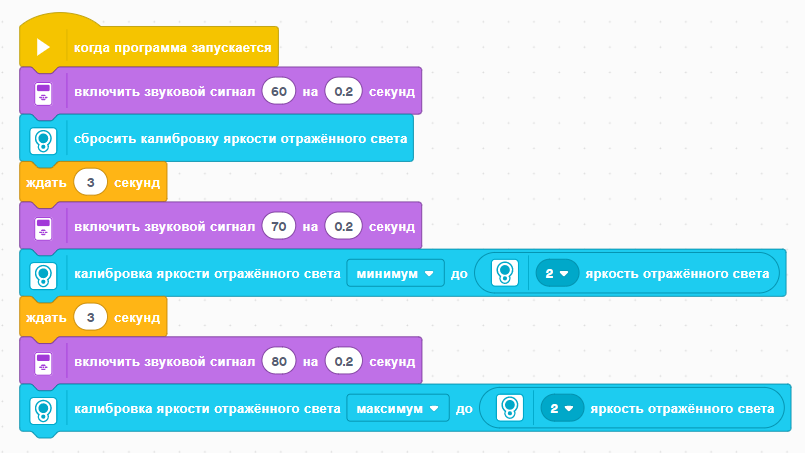 Приложение 2 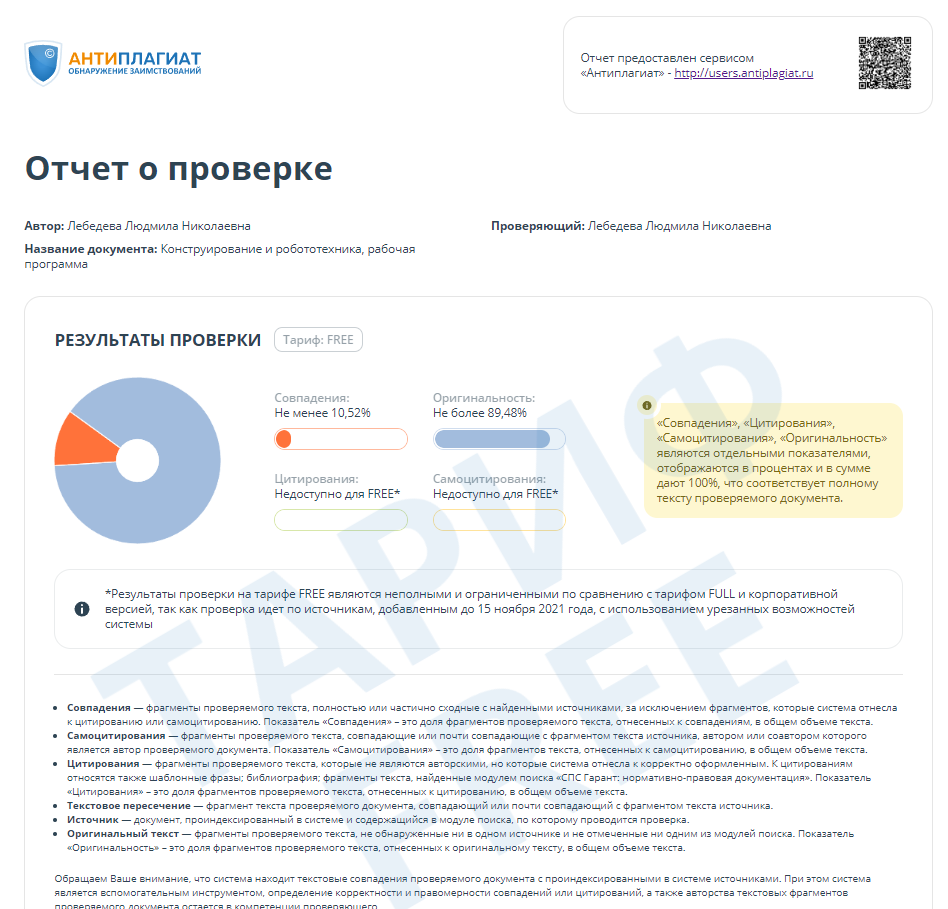 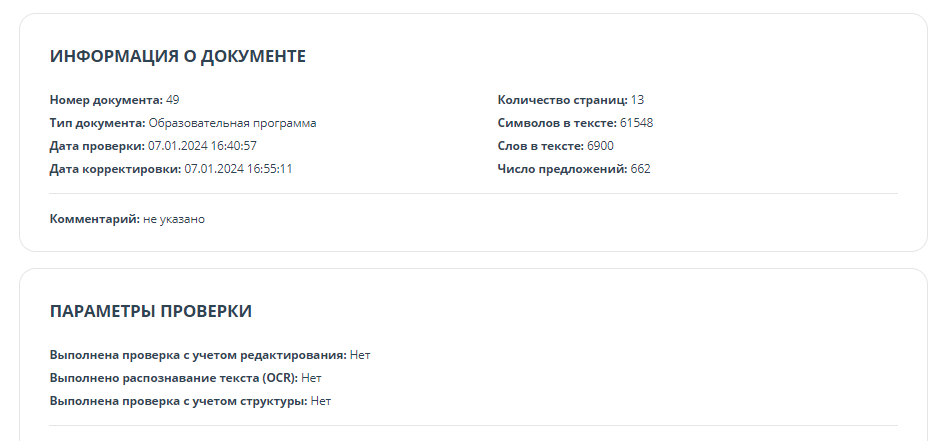 Приложение 3  Оценка  эффективности реализации ДООП технической направленности «Конструирование и робототехника».Оценка качества реализации дополнительной общеобразовательной программыРезультативность реализации дополнительной общеобразовательной общеразвивающей программы «Конструирование и робототехника» педагога дополнительного образования Лебедевой Людмилы Николаевны. Программа «Конструирование и робототехника» предусматривает 3 вида контроля: входной в форме анкетирования с целью определения наличия и уровня предварительных знаний и умений в изучаемой области, промежуточный и итоговый в форме защиты проектов и участия в соревнованиях, проводимых самим образовательным объединением. При этом допускается в качестве результатов засчитывать итоги конференций, конкурсов, соревнований муниципального, регионального и межрегионального уровня.Анализ результативности программы «Конструирование и робототехника», реализуемой на базе образовательного центра «Точка Роста» МБОУ «СОШ №1 г. Анадырь»  позволяет не только оценить общую успешность обучения, но и выявить направления совершенствования образовательного процесса. В течение учебного года проводится промежуточный контроль и итоговая аттестация, целью которых является диагностика уровня развития инженерно-конструкторских и логических  способностей, умений и навыков, определение степени усвоения материала, выявление степени удовлетворённости детьми обучением. Анализируя данные входного контроля, промежуточной и итоговой аттестации, можно сделать вывод, что обучающиеся получают качественные знания, что подтверждают данные диаграммы.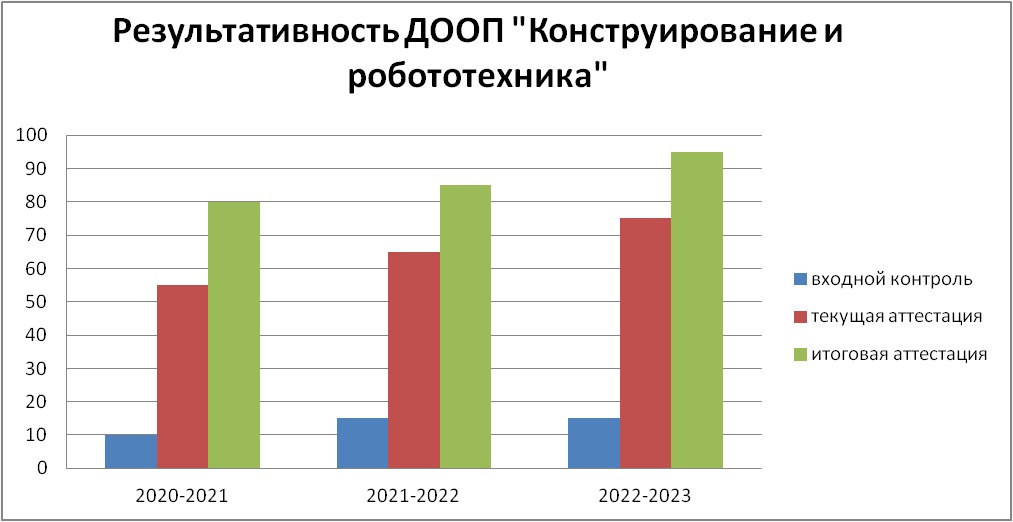 Диаграмма отражает растущий параметр качества знаний, умений и навыков учащихся.Объективную оценку результативности представляет участие учащихся в конкурсах, конференциях и соревнованиях. Окружной фестиваль робототехники.2020 год. Команда «Content»Участие в окружном творческом конкурсе «Робо-проект 2023»:Участие в конференцияхСтоит отметить, что так как в программе делается акцент на проектную деятельность и программирование, учащиеся принимают активное участие также и в конференциях с проектами по актуальной тематике цифровых технологий, и даже в турнирах по программированию. 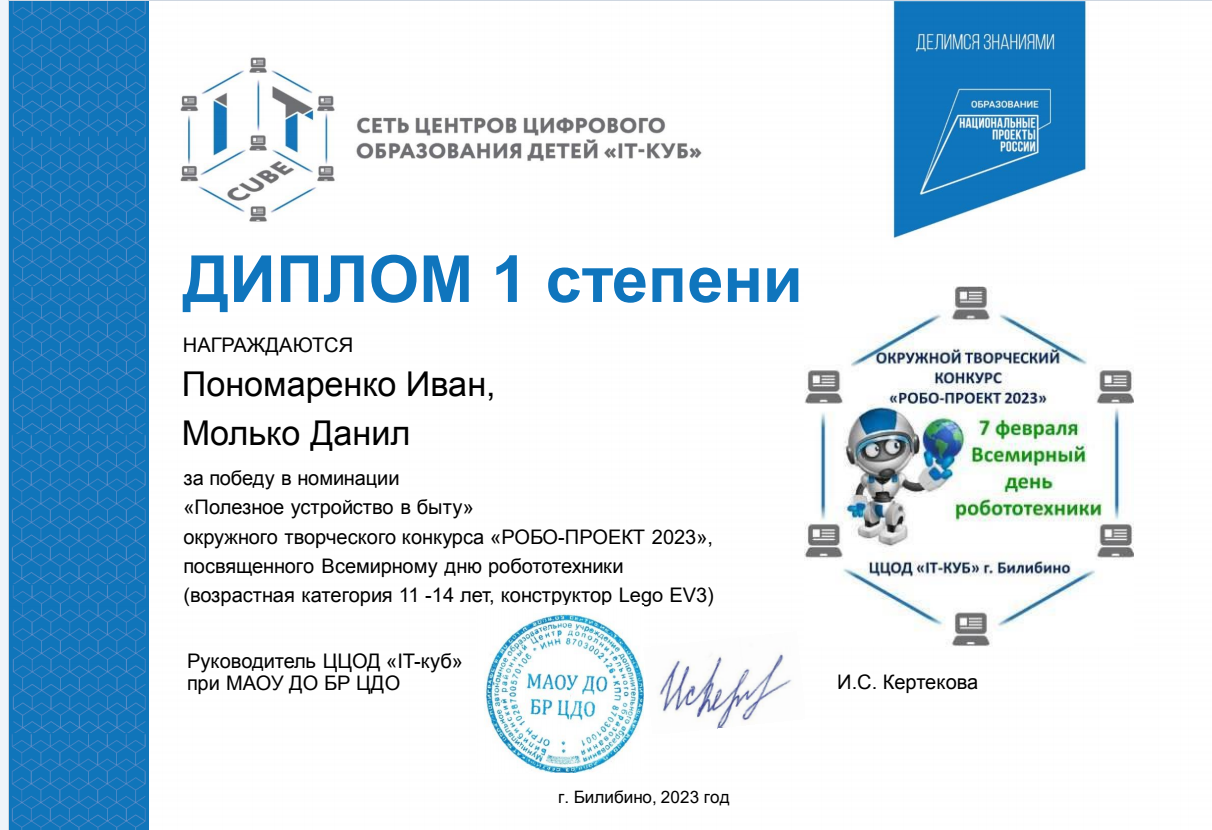 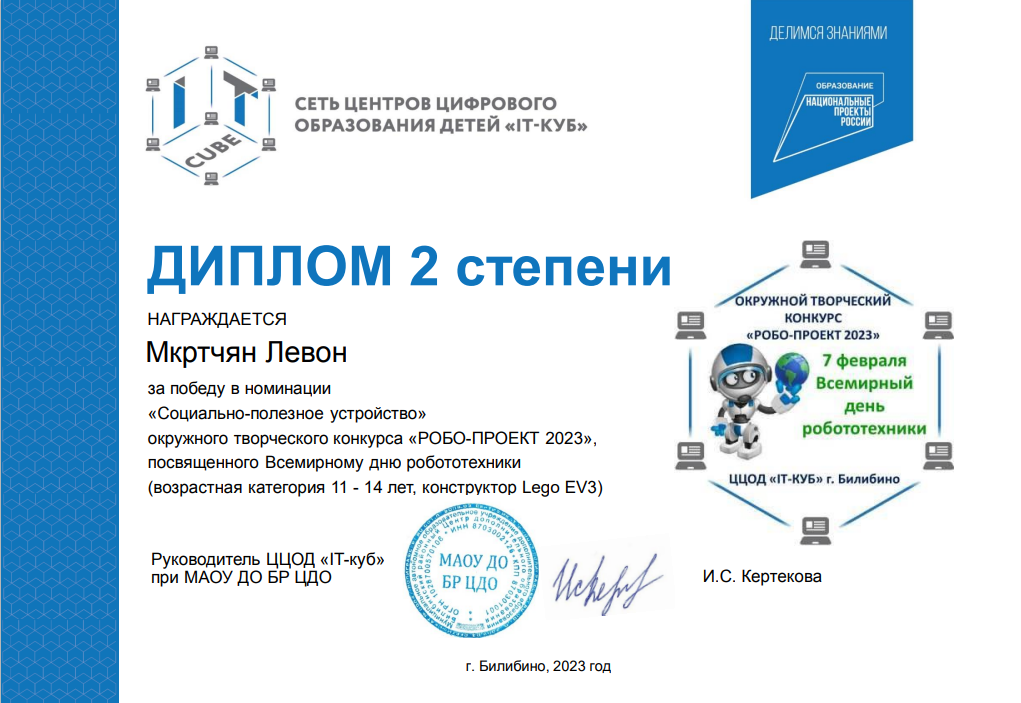 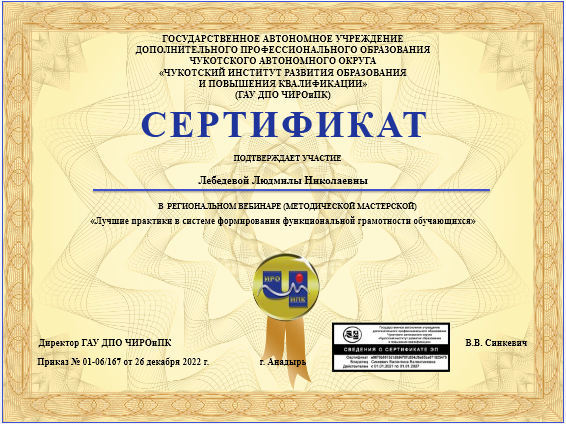 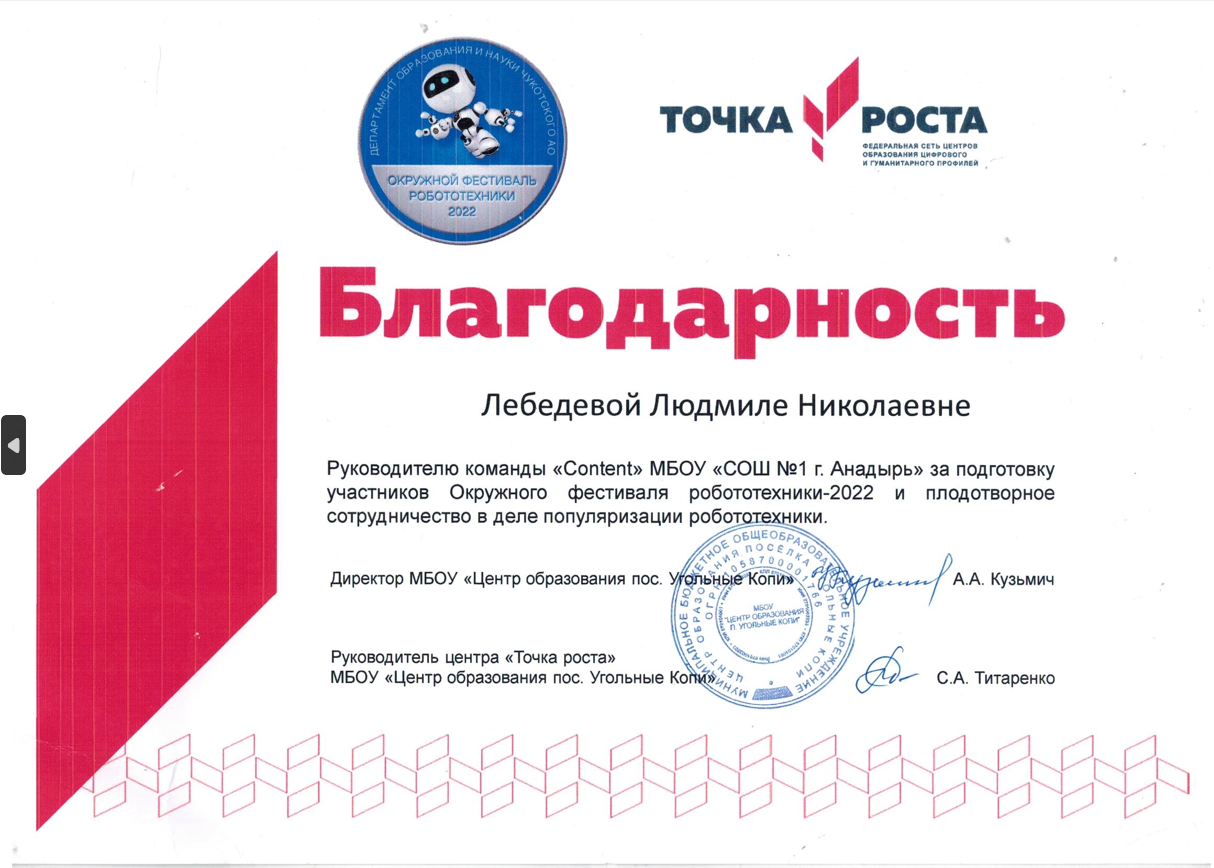 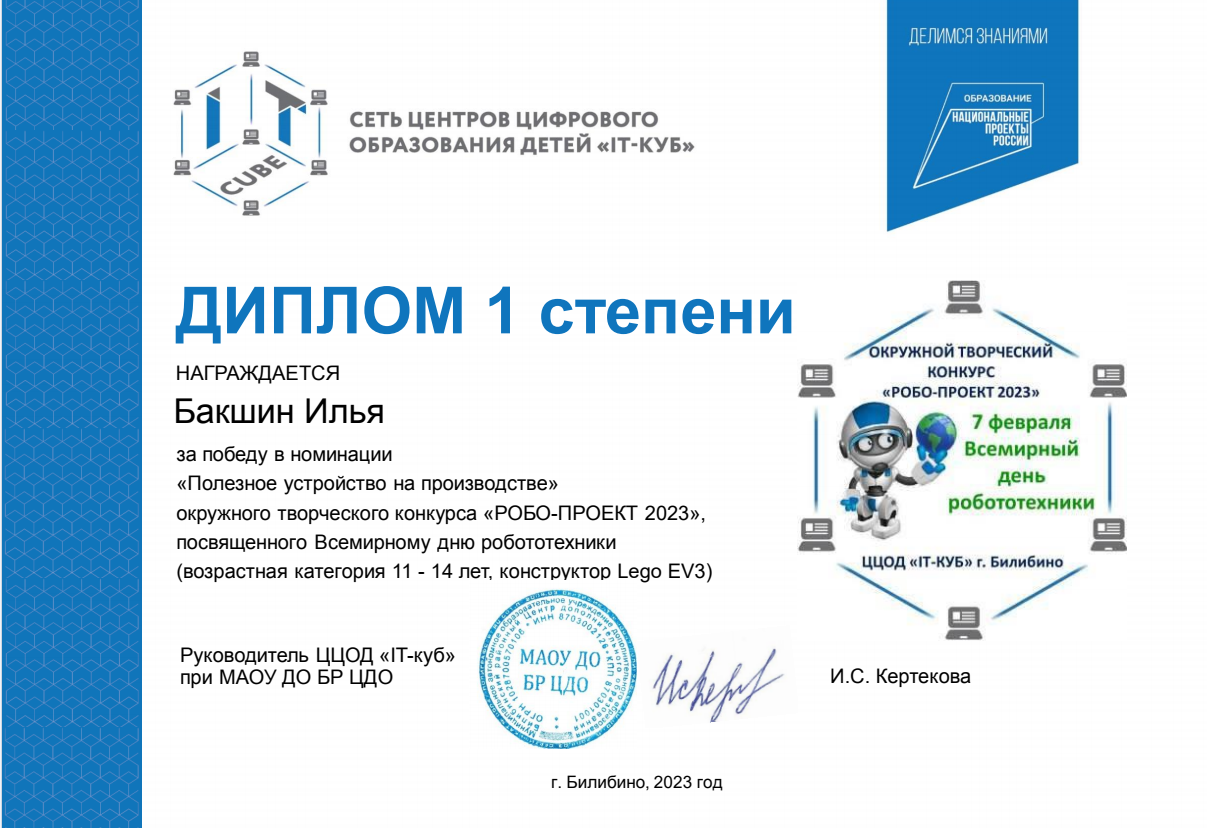 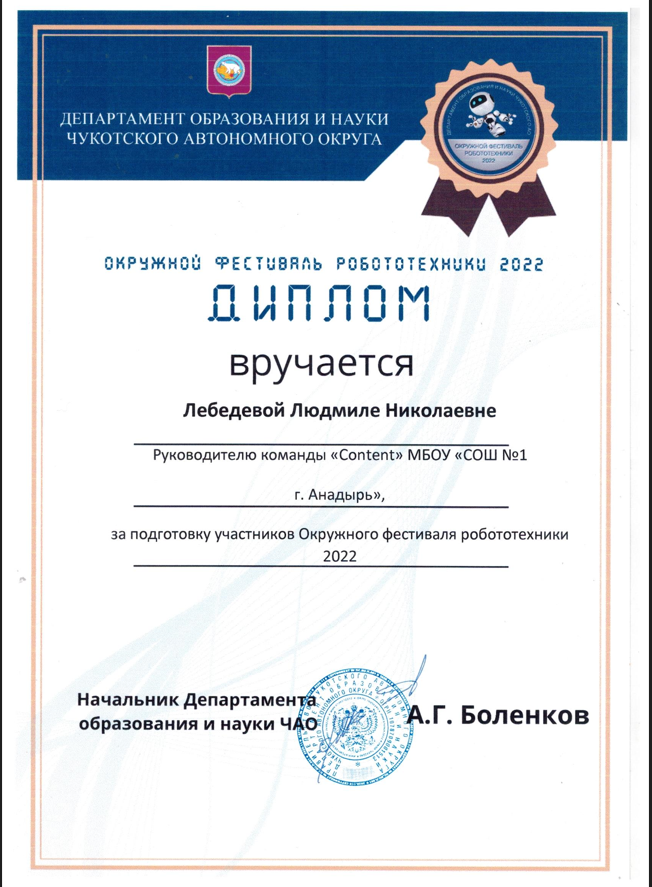 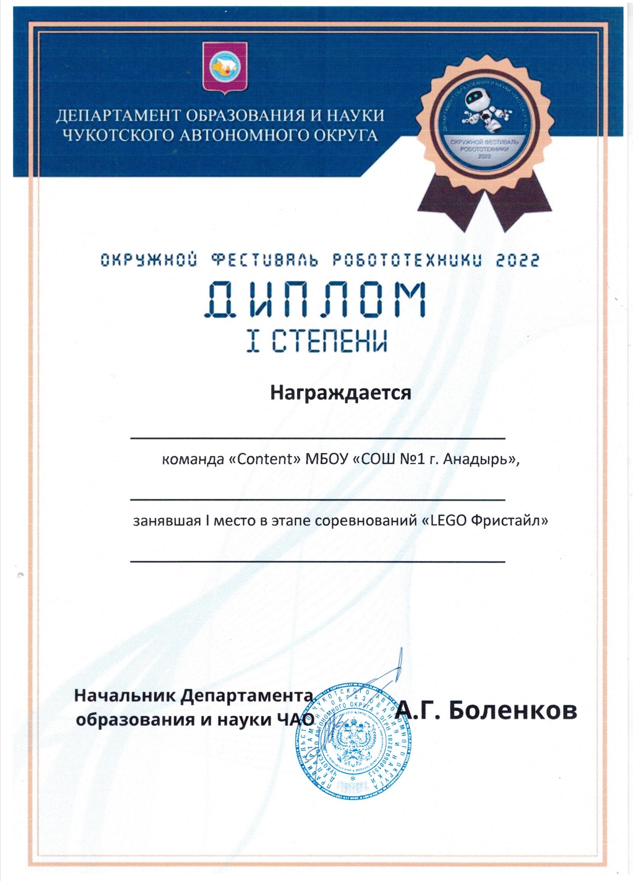 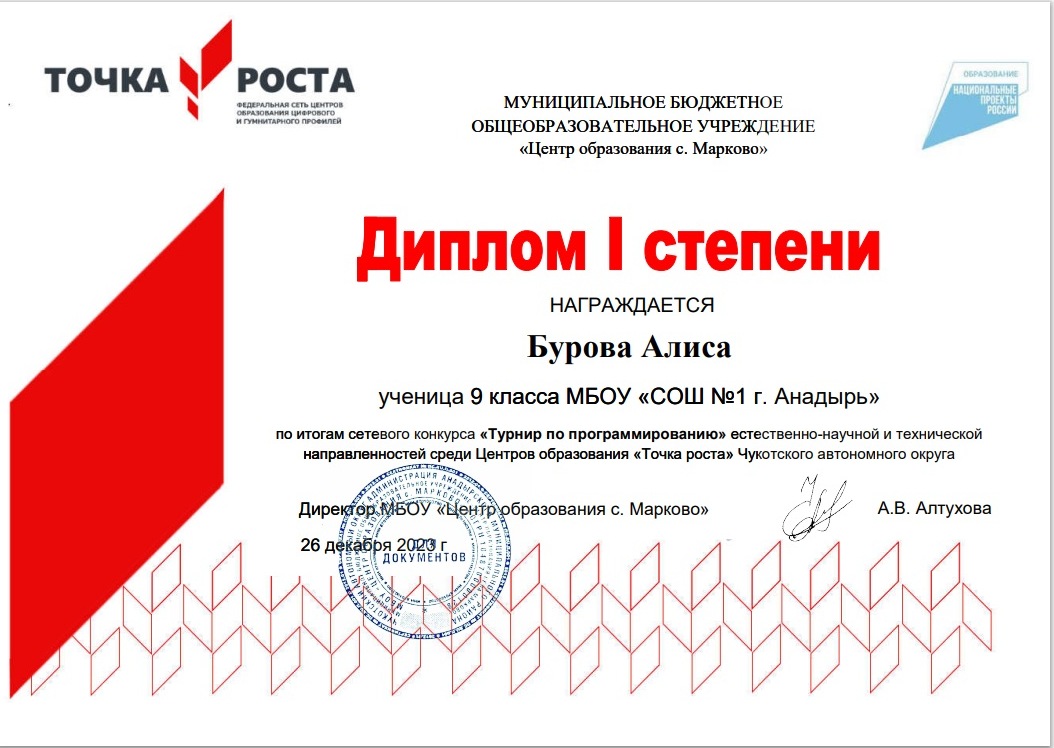 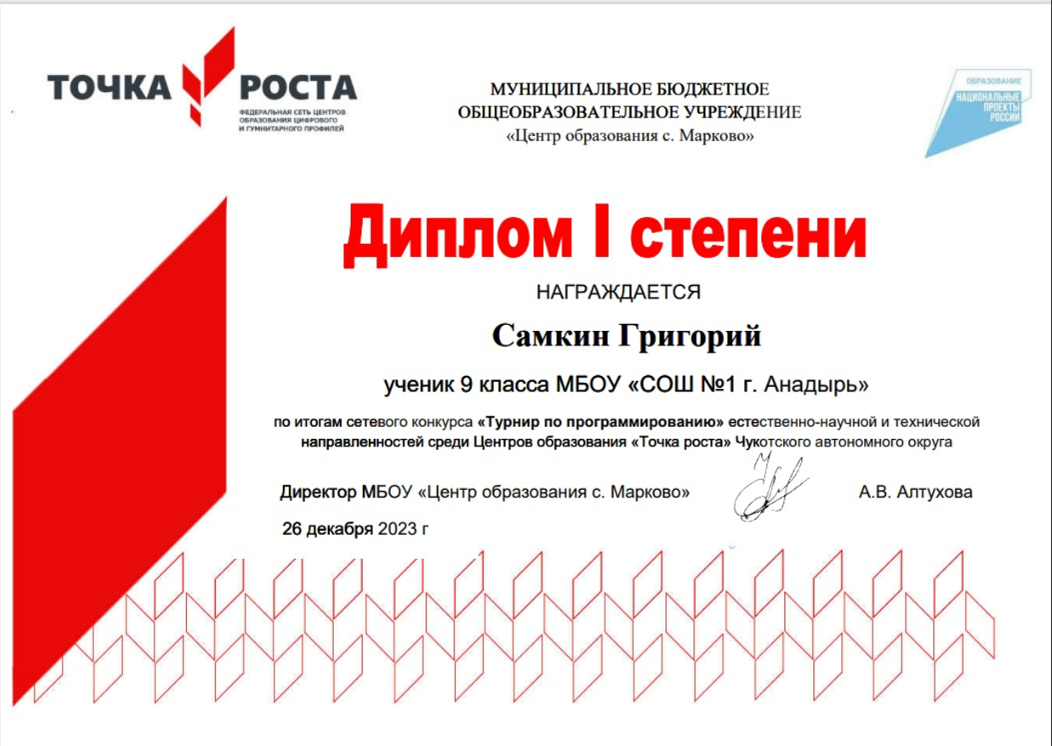 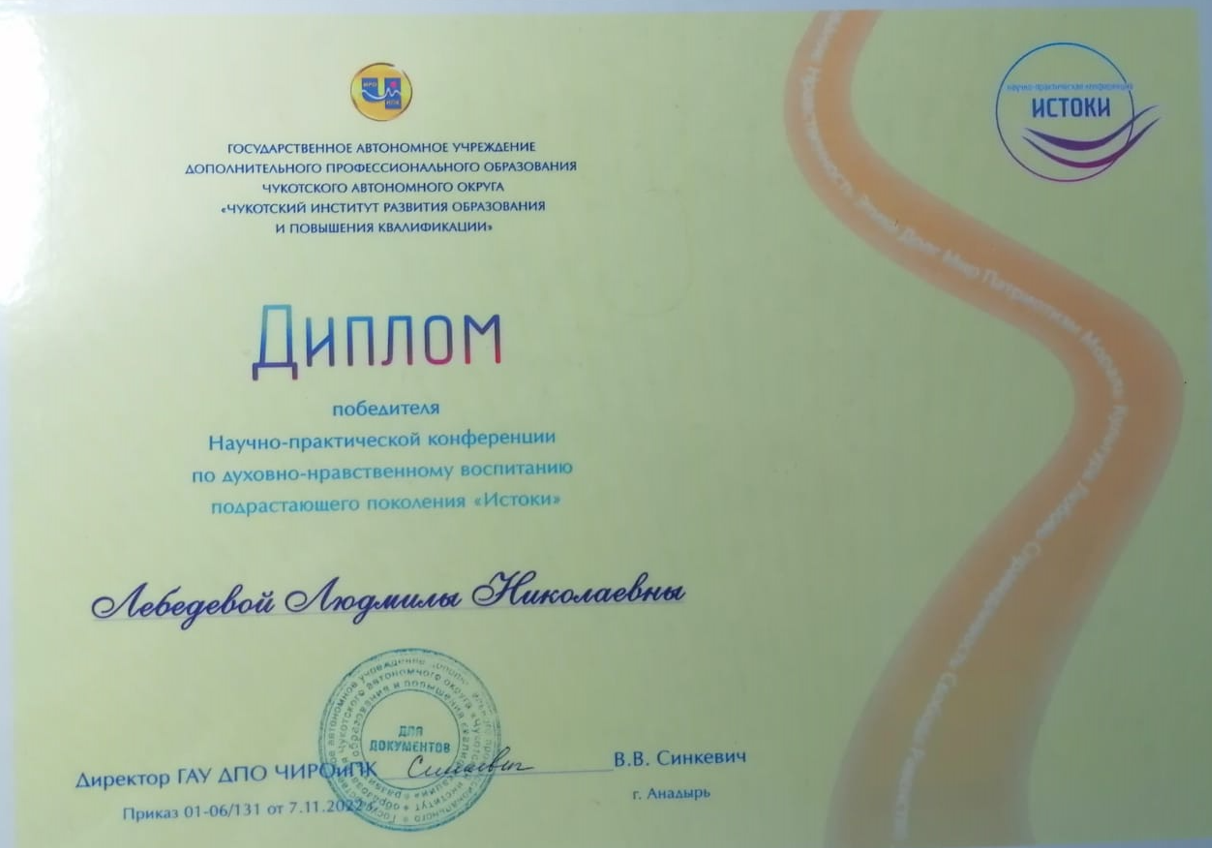 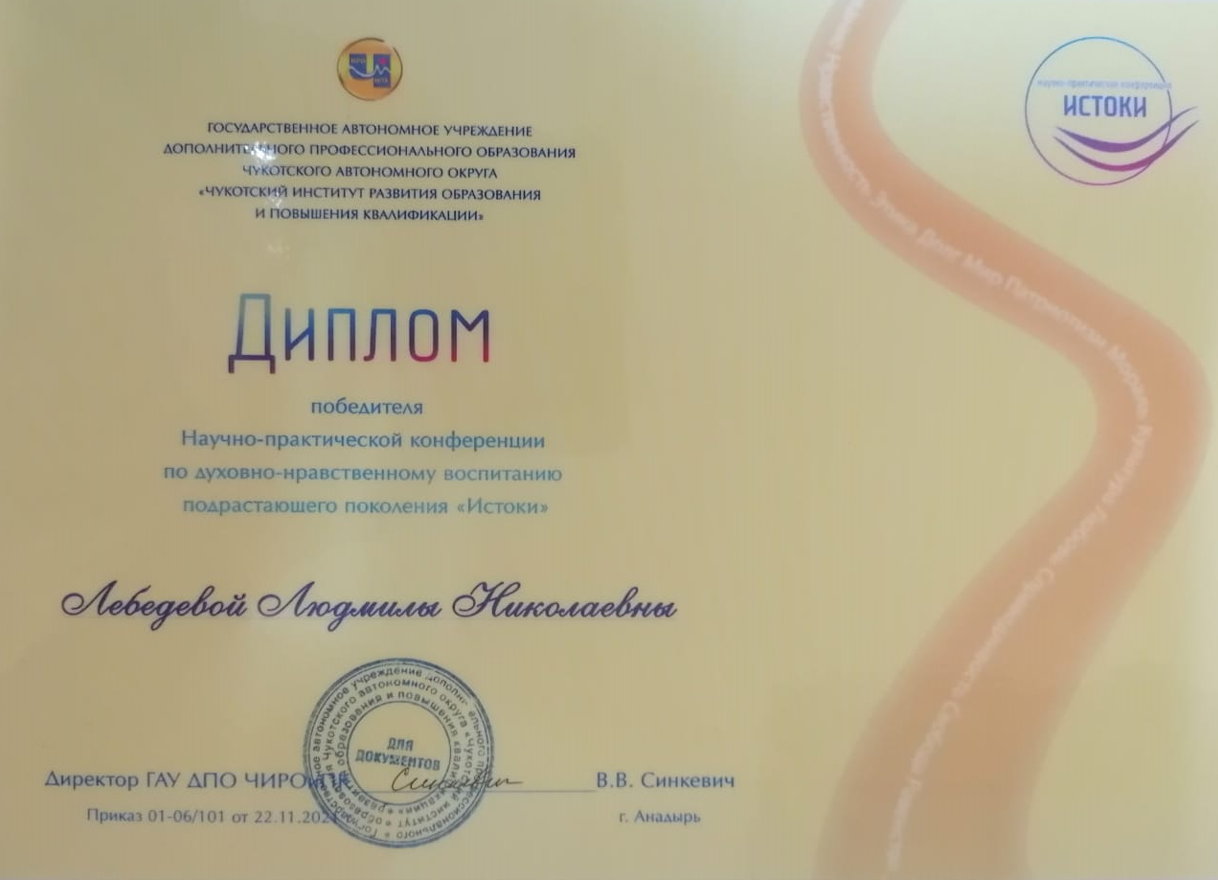 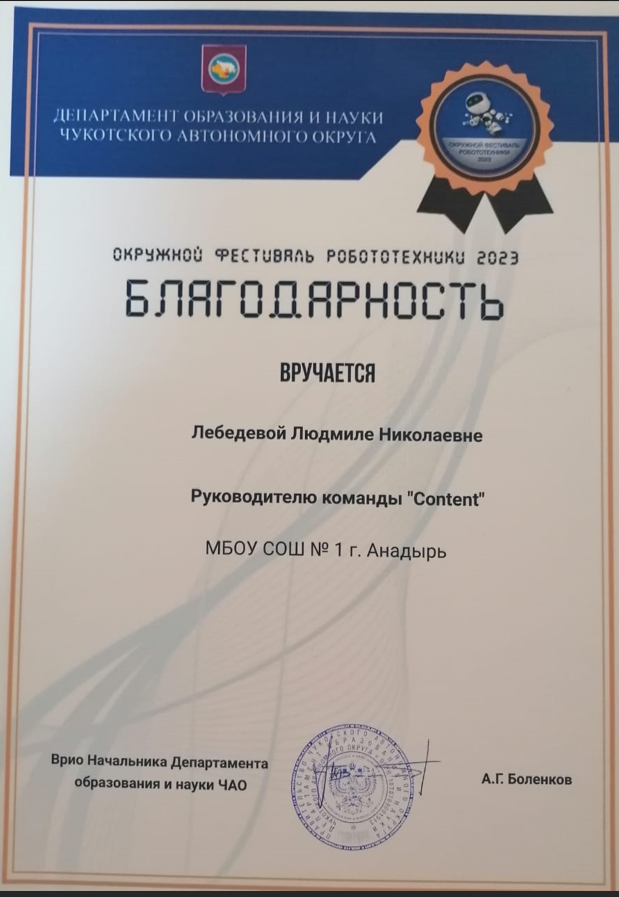 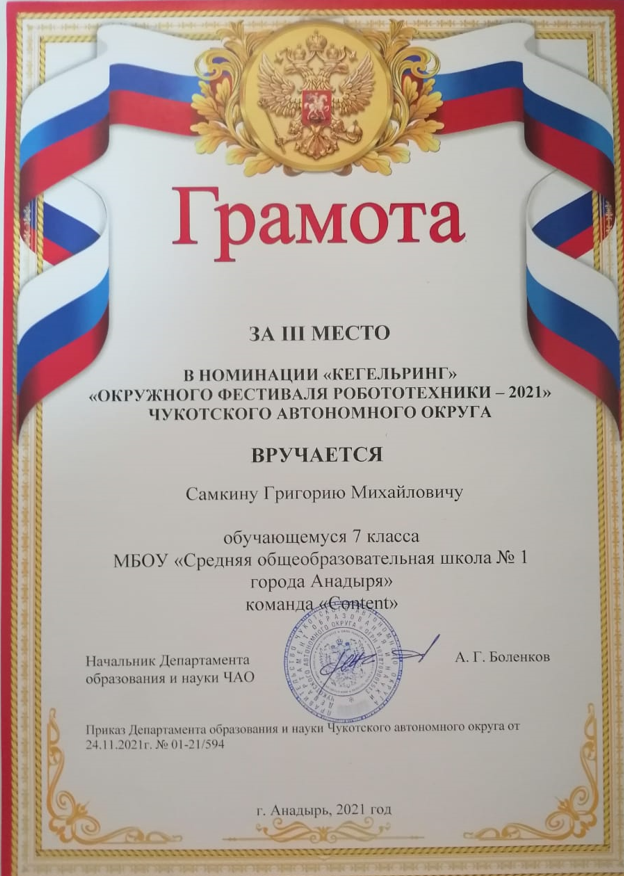 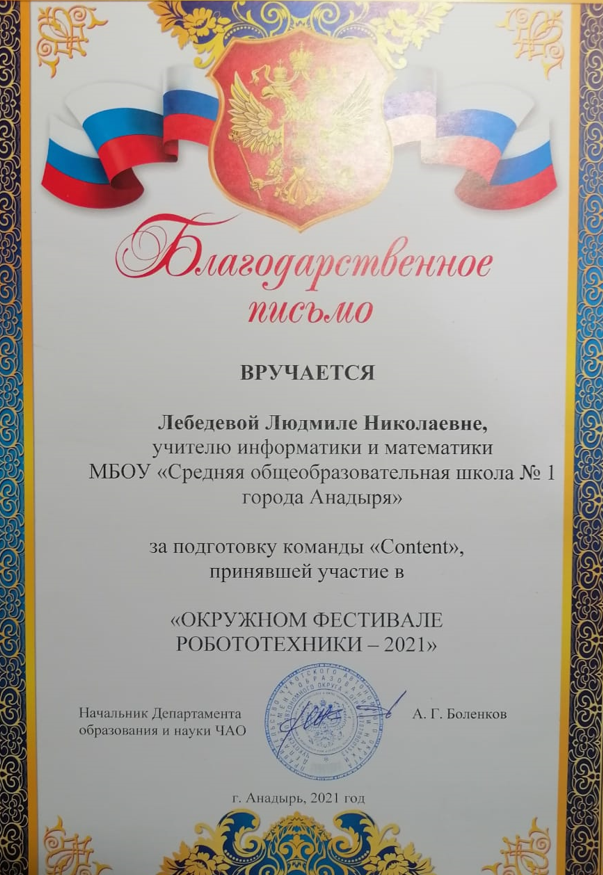 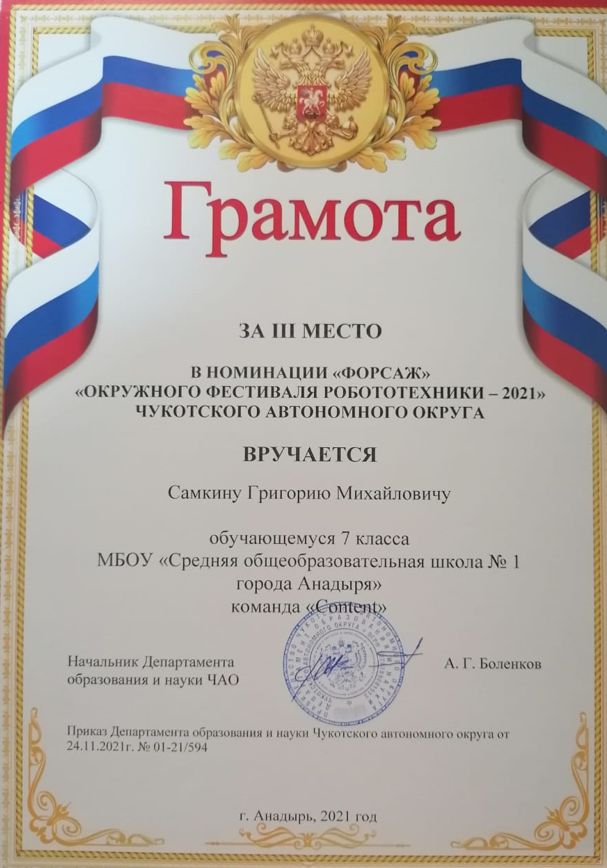 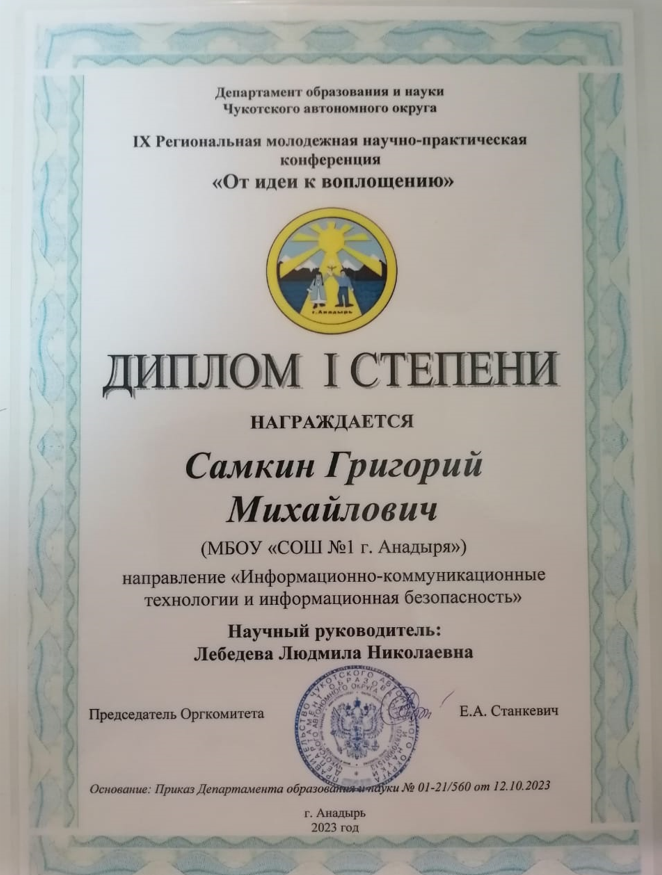 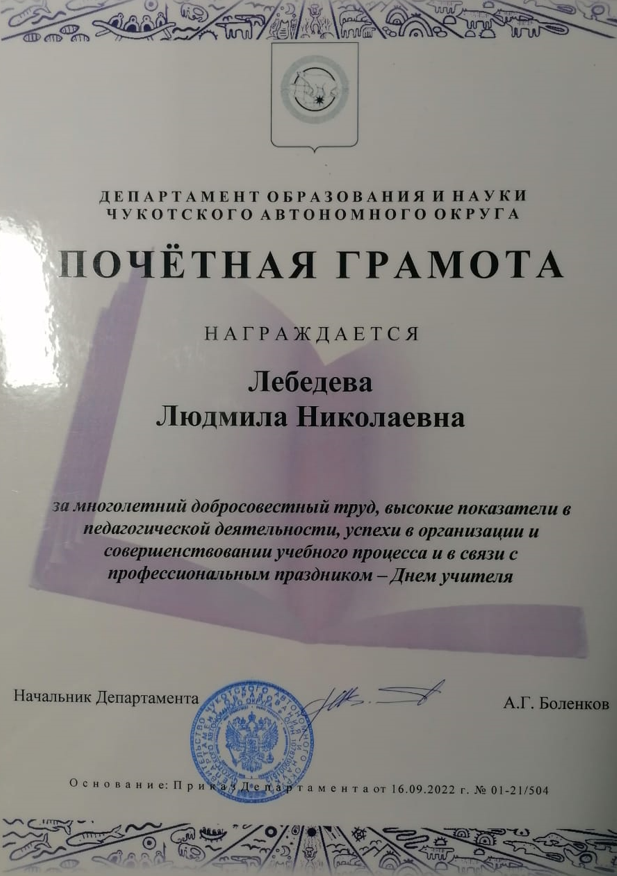 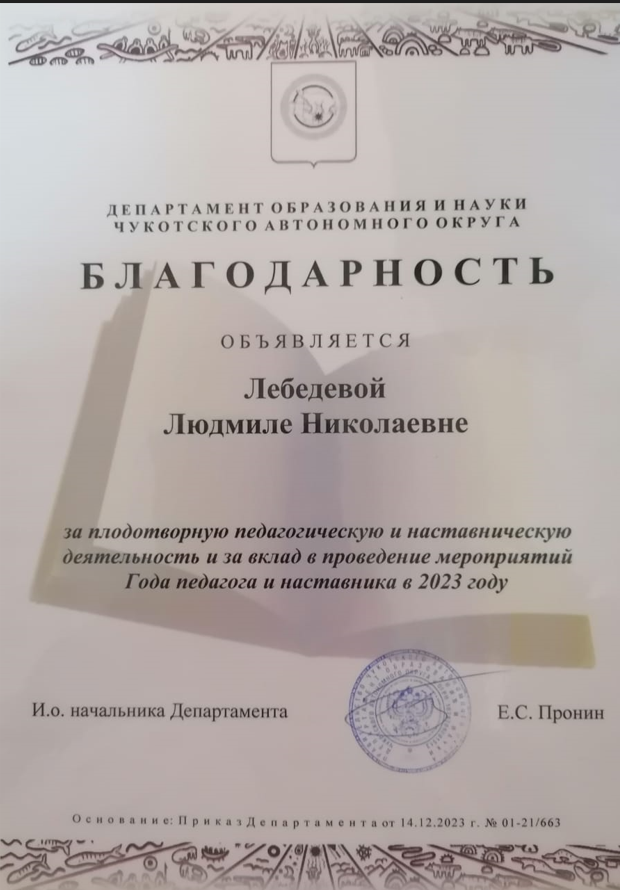 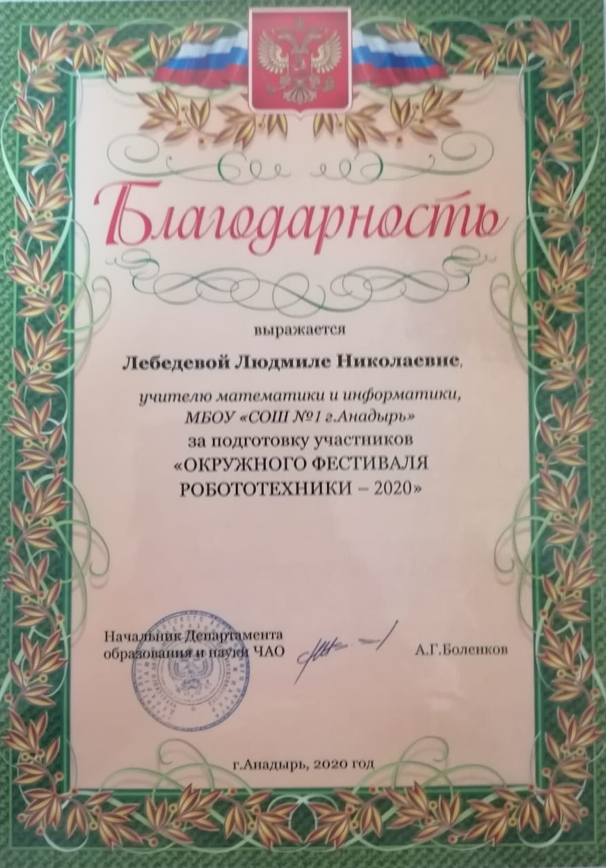 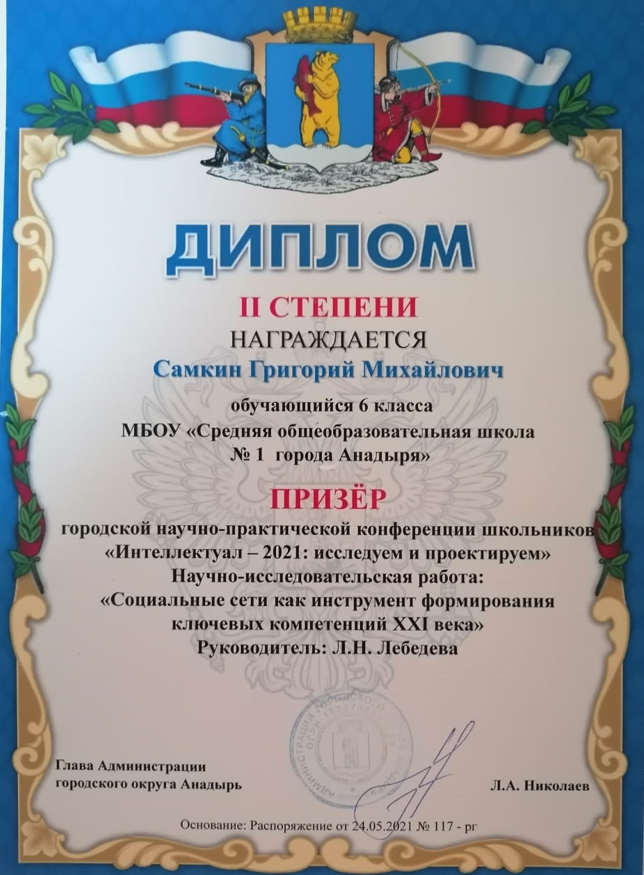 РАССМОТРЕНОМетодическое объединение математики, информатики________________________ Фарисеева Г.Г.Протокол 6 от «16» мая   2023 г.СОГЛАСОВАНОПедагогический совет МБОУ «СОШ №1 г.Анадыря»________________________ Протокол № 9 от «18» мая   2023 г.УТВЕРЖДЕНОДиректор МБОУ "СОШ № 1 г.Анадыря"________________________ Бойцова О.АПР. №01-17/225 от «19» мая   2023 г1. Комплекс основных характеристик программы31.1 Пояснительная записка.31.2. Цель и задачи программы  101.3. Планируемые результаты освоения программы 112. Комплекс организационно-педагогических условий  142.1.  Учебно-тематический план 1-ого года обучения 142.1.1 Цели и задачи 1 года обучения142.2 Содержание учебного плана1-ого года обучения 172.3 Прогнозируемые результаты после 1 года обучения 202.4 Учебно-тематический план 2-ого года обучения212.4.1  Цели и задачи 2 года обучения212.5 Содержание учебного плана 2-ого года обучения232.6 Прогнозируемые результаты 2 года обучения 242.6 Календарный график на 2023-2024 учебный год. 1 год обучения.262.7 Календарный график на 2023-2024 учебный год. 2 год обучения.422.8 Формы аттестации. 572.8.1 Оценочные материалы572.9 Условия реализации программы 592.10 Информационное обеспечение592.11 Основная литература 592.12 Литература для родителей и детей603. Иные компоненты613.1 Воспитательная работа613.2 Пояснительная записка613.3 Формы и виды деятельности623.4 Цели и задачи программы 643.5 Содержание, методы, формы и технологии реализации модульных алгоритмов воспитательной программы653.6 Ожидаемые результаты организации воспитательной программы683.7 Календарный план воспитательной программы693.8 Мониторинг эффективности реализации «Рабочей программы воспитательной работы»73ПриложенияВходной контроль77Результаты проверки в системе «антиплагиат»79 .Оценка  эффективности реализации «Дополнительной общеобразовательной общеразвивающая программа технической направленности «конструирование и робототехника»80№ п/пНазвание раздела, темыКоличество часовКоличество часовКоличество часовФормы аттестации/контроля№ п/пНазвание раздела, темыВсегоТеорияПрактикаФормы аттестации/контроля1Вводное занятие. Правила ТБ в кабинете робототехники при работе с конструкторами. 11–Беседа 2История и перспективы развития робототехники в России и мире. Робототехника и её законы. Тест Тьюринга. Китайская комната.Этические проблемы, связанные с развитием искусственного интеллекта211Наблюдение ОпросДиспут – работа в мини-группах, рефлексия 3Параметры и классификация роботов.10,60,4Работа с готовыми моделями и иллюстрациями4Конструирование. Знакомство с конструктором LegoMindstorms EV3.Программирование. Работа в среде программирования LEGO MINDSTORMS CLASSROOM EV3401624Практическая работаНаблюдениеОпрос5Проектная деятельность в группах и конкурсные мероприятия20515Открытое занятие Наблюдение Практическая работа ОпросУчастие в конкурсах различного уровня. 6Итоговые конкурсные занятия 4-4Внутренние соревнованияПоказательные выступленияИТОГО:682345№ п/пНазвание раздела, темыКоличество часовКоличество часовКоличество часовФормы аттестации/контроля№ п/пНазвание раздела, темыВсегоТеорияПрактикаФормы аттестации/контроля1Вводное занятие. Правила ТБ в кабинете робототехники при работе с конструкторами. 11–Беседа 2Конструирование и программированиеСборка роботов с конструктором LegoMindstorms EV3. Работа в среде программирования LEGO MINDSTORMS CLASSROOM EV3.501337Практическая работа ОпросРефлексия4Проектная деятельность в группах и подготовка к соревнованиям13211Открытое занятиеУчастие в конкурсахПрезентация проектов5Итоговые конкурсные занятия 413Внутренние соревнованияПоказательные выступленияИТОГО:681751№ п/пДатаВремяФорма занятияНазвание раздела, темыКоличество часовКоличество часовКоличество часовМесто проведенияФорма контроля/аттестацииЭлектронные/цифровые образовательные ресурсы№ п/пДатаВремяФорма занятияНазвание раздела, темыВсегоТеорияПрактикаМесто проведенияФорма контроля/аттестацииЭлектронные/цифровые образовательные ресурсыРаздел 1. Вводное занятие. 1 час.Раздел 1. Вводное занятие. 1 час.Раздел 1. Вводное занятие. 1 час.Раздел 1. Вводное занятие. 1 час.Раздел 1. Вводное занятие. 1 час.Раздел 1. Вводное занятие. 1 час.Раздел 1. Вводное занятие. 1 час.Раздел 1. Вводное занятие. 1 час.Раздел 1. Вводное занятие. 1 час.Раздел 1. Вводное занятие. 1 час.Раздел 1. Вводное занятие. 1 час.5.09.2023 г15:00- 16:00беседаПравила ТБ в кабинете робототехники при работе с конструкторами. 11–Кабинет информатики, Точка РостаОтветы на вопросы во время беседы. Зачет по ТБhttps://infourok.ru/pravila-tehniki-bezopasnosti-t-o-robototehnika-4561791.htmlРаздел 2. Знакомство с робототехникой. 3 часаРаздел 2. Знакомство с робототехникой. 3 часаРаздел 2. Знакомство с робототехникой. 3 часаРаздел 2. Знакомство с робототехникой. 3 часаРаздел 2. Знакомство с робототехникой. 3 часаРаздел 2. Знакомство с робототехникой. 3 часаРаздел 2. Знакомство с робототехникой. 3 часаРаздел 2. Знакомство с робототехникой. 3 часаРаздел 2. Знакомство с робототехникой. 3 часаРаздел 2. Знакомство с робототехникой. 3 часаРаздел 2. Знакомство с робототехникой. 3 часа7.09.2023 г15:00- 16:00Беседа видеоролики, презентация, демонстрация конструктораИстория и перспективы развития робототехники в России и мире. Робототехника и её законы. Тест Тьюринга. Китайская комната.11Кабинет информатикиТочка РостаОпрос,https://nauchniestati.ru/spravka/razvitie-otechestvennoj-robototehniki/12.09.2023.15:00- 16:00диспутДиспут «Этические проблемы, связанные с развитием искусственного интеллекта»11Кабинет информатики, Точка Роставыступление14.09.202315:00- 16:00Беседа, видеоролики, презентация, демонстрация конструктораПараметры и классификация роботов.10,50,5Кабинет информатики, Точка РостаОпросИтого по разделуИтого по разделуИтого по разделуИтого по разделуИтого по разделу31,51,5Раздел 3 Конструирование и программирование. 40 часовРаздел 3 Конструирование и программирование. 40 часовРаздел 3 Конструирование и программирование. 40 часовРаздел 3 Конструирование и программирование. 40 часовРаздел 3 Конструирование и программирование. 40 часовРаздел 3 Конструирование и программирование. 40 часовРаздел 3 Конструирование и программирование. 40 часовРаздел 3 Конструирование и программирование. 40 часовРаздел 3 Конструирование и программирование. 40 часовРаздел 3 Конструирование и программирование. 40 часовРаздел 3 Конструирование и программирование. 40 часов19.09.202315:00- 16:00Беседа, видеоролики, презентация, демонстрация конструктораПравила работы с конструктором Lego. Демонстрация базового и дополнительного наборов Lego Mindstorms EV3. Перечень деталей и их названия и назначение. Способы крепления. Спецификация.11Кабинет информатики, Точка РостаОпросhttps://vk.com/video/playlist/-186864299_421.09.202315:00- 16:00Беседа, видеоролики, презентация, демонстрация конструктораСопряжение с ПК. Кнопки управления. Встроенные возможности.10,50,5Кабинет информатикиТочка РостаОпрос, Демонстрация на роботеhttps://vk.com/video/playlist/-186864299_426.09.202315:00- 16:00Практическая работа Сбор базовой тележки по инструкции. 11Кабинет информатикиТочка Ростасобранная модель, выполняющая предполагаемые действияhttps://vk.com/video/playlist/-186864299_428.09.202315:00- 16:00Лекция, видеоролики, презентация, демонстрация конструктораЗнакомство со средой программирования LEGO MINDSTORMS CLASSROOM EV3. Основные наборы команд.11Кабинет информатикиТочка РостаРабота в среде программированияhttps://vk.com/video/@furmanovrobotics?z=video-186864299_456239090%2Fclub186864299%2Fpl_-186864299_-2https://apps.microsoft.com/detail/9P8SJVZM63SZ?cid=youtube_download&hl=en-us&gl=US03.10.202315:00- 16:00Практическая работа Создание простейших программ. Вывод текста на экран. Вывод звука.11Кабинет информатики, Точка РостаВыполнение практического заданияhttps://www.youtube.com/watch?v=EoY1-934mSo05.10.202315:00- 16:00Практическая работа Большие Моторы EV3. Механическая передача. Возвратно-поступательное движение. Программирование движения с двумя моторами. Рулевое управление. 11Кабинет информатики, Точка РостаВыполнение практического заданияhttps://www.youtube.com/watch?v=EoY1-934mSohttps://vk.com/video-193922331_45623902010.10.202315:00- 16:00Практическая работаПрограммирование движения с двумя моторами. Рулевое управление.11Кабинет информатики, Точка РостаВыполнение практического задания12.10.202315:00- 16:00Беседа, видеоролики, презентация, демонстрация на моделиПодсчет количества градусов, оборотов. Расчет проезжаемого расстояния, в зависимости от диаметра колеса. Угол поворота.11Кабинет информатики, Точка Ростаопросhttps://vk.com/video/@furmanovrobotics17.10.202315:00- 16:00Практическая работа Подсоединение моторов к портам. Считывание информации в интерфейсе среды программирования. Написание программы движения робота на заданное расстояние. 11Кабинет информатики, Точка РостаВыполнение практического задания19.10.202315:00- 16:00Беседа, видеоролики, презентация, демонстрация конструктораПостроение силовых механизмов. Расчет передаточного отношения.11Кабинет информатики, Точка Ростаопросhttps://vk.com/video/@furmanovrobotics24.10.202315:00- 16:00Практическая работаПостроение силовых механизмов. Расчет передаточного отношения.11Кабинет информатики, Точка РостаВыполнение практического задания26.10.202315:00- 16:00Практическая работа Сборка четырехколесной тележки с понижением передачи.11Кабинет информатики, Точка РостаВыполнение практического задания09.11.202315:00- 16:00Беседа, видеоролики, презентация, демонстрация конструктора Малый мотор EV3. Основные назначения и способы использования в практических моделях. Работа с блочно-роликовыми конструкциями. Плечо. Центр тяжести. Цепная передача движения. Программирование малого мотора.11Кабинет информатики, Точка РостаОпросhttps://vk.com/video/@furmanovrobotics14.11.202315:00- 16:00Практическая работаСбор навесной части для движущегося механизма. Написание алгоритма поворота навесной части (калитки). 11Кабинет информатики, Точка РостаВыполнение практического задания16.11.202315:00- 16:00Практическая работаНаписание алгоритма поворота навесной части (калитки). Тестирование модели11Кабинет информатики, Точка РостаВыполнение практического задания21.11.202315:00- 16:00Беседа, видеоролики, презентация, демонстрация конструктораСенсоры и их параметры, основные особенности правильной работы. Калибровка датчиков цвета. Режимы работы. Распознавание цветов, освещенности и яркости отраженного цвета. 11Кабинет информатики, Точка Ростаопросhttps://vk.com/video/@furmanovrobotics23.11.202315:00- 16:00Практическая работаОснащение базовой тележки датчиками цвета боковым и нижним. Программа калибровки датчиков. Тестовые испытания11Кабинет информатики, Точка РостаВыполнение практического задания28.11.202315:00- 16:00Беседа, видеоролики, презентация, демонстрация конструктораСнятие показаний с датчиков. Основные алгоритмические конструкции «если», «если…то» и «Повторять».11Кабинет информатики, Точка РостаОпрос30.11.202315:00- 16:00Лекция, видеоролики, презентация, демонстрация конструктораПрограммирование езды по линии.11Кабинет информатики, Точка РостаОпрос05.12.202315:00- 16:00Практическая работаКалибровка датчиков. Сброс калибровки. Проезд до черной линии. 11Кабинет информатики, Точка РостаВыполнение практического задания07.12.202315:00- 16:00Практическая работаОпределение цвета стоящего препятствия. Определение освещенности и запуск алгоритма в случае темноты.11Кабинет информатики, Точка РостаВыполнение практического задания12.12.202315:00- 16:00Лекция, видеоролики, презентация, демонстрация конструктораУльтразвуковой датчик. Принципы работы. Использование на практике. Технические особенности и ограничения.11Кабинет информатики, Точка РостаОпросhttps://vk.com/video/@furmanovrobotics14.12.202315:00- 16:00Практическая работаПодсоединение датчика к модели. Способы крепления на модели.11Кабинет информатики, Точка РостаВыполнение практического задания19.12.202315:00- 16:00Беседа, видеоролики, презентация, демонстрация конструктораОсновные алгоритмы работы для УЗ-датчика. Программирование поиска объекта с помощью ультразвукового датчика. 11Кабинет информатики, Точка РостаОпросhttps://vk.com/video/@furmanovrobotics21.12.202315:00- 16:00Практическая работаПрограммирование реакции робота в зависимости от расстояния до объекта. 11Кабинет информатики, Точка РостаВыполнение практического задания26.12.202315:00- 16:00Практическая работаСоздание проекта: «Сигнализация».11Кабинет информатики, Точка РостаВыполнение практического задания28.12.202315:00- 16:00лекцияДатчик касания. Назначение. Параметры работы.11Кабинет информатики, Точка РостаОпросhttps://vk.com/video/@furmanovrobotics09.01.202415:00- 16:00Практическая работаУстановка датчика касания на тележку.11Кабинет информатики, Точка РостаВыполнение практического задания11.01.202415:00- 16:00лекцияПрограммирование остановки и начала движения при помощи датчика касания.10,50,5Кабинет информатики, Точка РостаВыполнение практического заданияhttps://vk.com/video/@furmanovrobotics16.01.202415:00- 16:00лекция Гироскопический датчик. Назначение и особенности работы. Практическое использование в моделях.11Кабинет информатики, Точка РостаОпросhttps://vk.com/video/@furmanovrobotics18.01.202415:00- 16:00Практическая работаУстановка гироскопического датчика. 11Кабинет информатики, Точка РостаВыполнение практического задания23.01.202415:00- 16:00лекцияПрограммирование поворота на 90о с помощью гироскопического датчика, прямохождение и принцип удерживания равновесия у робота.11Кабинет информатики, Точка РостаОпросhttps://vk.com/video/@furmanovrobotics25.01.202415:00- 16:00Практическая работаПрограммирование поворота на 90о с помощью гироскопического датчика, 11Кабинет информатики, Точка РостаВыполнение практического задания30.01.202415:00- 16:00Практическая работаПрямохождение и принцип удерживания равновесия у робота.11Кабинет информатики, Точка РостаВыполнение практического задания01.02.202415:00- 16:00Беседа, видеоролики, презентация, демонстрация конструктораИспользование переменных для считывания данных с моторов Программа классического кегельринга.11Кабинет информатики, Точка РостаОпросhttps://vk.com/video/@furmanovrobotics06.02.202415:00- 16:00Практическая работаНаписание программы классического кегельринга. 11Кабинет информатики, Точка РостаВыполнение практического задания08.02.202415:00- 16:00Практическая работаСборка конструкции для кегельринга.  Изучение полей для тестирования моделей роботов. 11Кабинет информатики, Точка РостаВыполнение практического задания13.02.202415:00- 16:00Практическая работаТестирование программы и модели на скорость и правильность выполнения задания.11Кабинет информатики, Точка РостаВыполнение практического задания15.02.202415:00- 16:00соревнованияПравила кегельринга.Мини-соревнования по кегельрингу среди учащихся.11Кабинет информатики, Точка Ростасоревнования20.02.202415:00- 16:00соревнованияМини-соревнования по кегельрингу среди учащихся.11Кабинет информатики, Точка РостасоревнованияИтого по разделу:Итого по разделу:Итого по разделу:Итого по разделу:Итого по разделу:4015,524,5Раздел 4. Проектная деятельность. 20часовРаздел 4. Проектная деятельность. 20часовРаздел 4. Проектная деятельность. 20часовРаздел 4. Проектная деятельность. 20часовРаздел 4. Проектная деятельность. 20часовРаздел 4. Проектная деятельность. 20часовРаздел 4. Проектная деятельность. 20часовРаздел 4. Проектная деятельность. 20часовРаздел 4. Проектная деятельность. 20часовРаздел 4. Проектная деятельность. 20часовРаздел 4. Проектная деятельность. 20часов27.02.202415:00- 16:00Эвристическая беседаРазработка тем творческих проектов, обсуждение возможных идей и социальных, а также этических проблем, в решении которых могут содействовать роботы. 11Кабинет информатики, Точка Роставыступление 46-4914.03.202412.03.202405.03.202429.02.202415:00- 16:00Работа в малых группах, Проектная деятельностьПроект: социально-полезное устройство.413Кабинет информатики, Точка РостаЗащита проекта50-5321.03.202419.03.202426.03.202426803.202415:00- 16:00Работа в малых группах, Проектная деятельностьПроект: полезное устройство в быту.413Кабинет информатики, Точка РостаЗащита проекта54-5702.04.202404.04.202409.04.202411.04.202415:00- 16:00Работа в малых группах, Проектная деятельностьПроект: полезное устройство на производстве. 413Кабинет информатики, Точка РостаЗащита проекта58-6116.04.202418.04.202423.04.202425.04.202415:00- 16:00Работа в малых группах, Проектная деятельностьПроект: полезное устройство для нужд Чукотки.413Кабинет информатики, Точка РостаЗащита проекта62-6330.04.202407.05.202414.05.202416.05.202415:00- 16:00Работа в малых группах, Проектная деятельностьРазработка собственных моделей в группах. Выработка и утверждение темы, в рамках которой будет реализовываться проект. 22Кабинет информатики Точка РостаЗащита проекта6421.05.202415:00- 16:00Презентация проектов.Презентация изготовленных проектов. Определение победителей, вручение дипломов и призов.11Кабинет информатики Точка РостаЗащита проектаИтого по разделу:Итого по разделу:Итого по разделу:Итого по разделу:Итого по разделу:20515Раздел 5. Итоговое конкурсное занятие Раздел 5. Итоговое конкурсное занятие Раздел 5. Итоговое конкурсное занятие Раздел 5. Итоговое конкурсное занятие Раздел 5. Итоговое конкурсное занятие Раздел 5. Итоговое конкурсное занятие Раздел 5. Итоговое конкурсное занятие Раздел 5. Итоговое конкурсное занятие Раздел 5. Итоговое конкурсное занятие Раздел 5. Итоговое конкурсное занятие Раздел 5. Итоговое конкурсное занятие 65-6825.05.202425.05.202425.05.202425.05.202414:00- 17:00соревнованияКонструирование и программирование робота: сборка и программирование моделей для соревнований в формате «Кегельринг».Подведение итогов работы за год.Определение победителей, вручение дипломов и призов.44Рекреация Точки Ростасоревнованияитогоитогоитогоитогоитого682345№ п/пДатаВремяФорма занятияНазвание раздела, темыКоличество часовКоличество часовКоличество часовМесто  проведенияФорма контроля/ аттестацииЭлектронные/цифровые образовательные ресурсы№ п/пДатаВремяФорма занятияНазвание раздела, темыВсегоТеорияпрактикаМесто  проведенияФорма контроля/ аттестацииЭлектронные/цифровые образовательные ресурсыРаздел 1. Вводное занятиеРаздел 1. Вводное занятиеРаздел 1. Вводное занятиеРаздел 1. Вводное занятиеРаздел 1. Вводное занятиеРаздел 1. Вводное занятиеРаздел 1. Вводное занятиеРаздел 1. Вводное занятиеРаздел 1. Вводное занятиеРаздел 1. Вводное занятиеРаздел 1. Вводное занятие5.09.2023 г.16.15-17.15Беседа, видеоролики, презентация, демонстрация конструктораПравила техники безопасности. Введение в образовательную программу и организация занятий. Правила поведения и ТБ в кабинете робототехники и при работе с конструкторами.11Кабинет информатики, Точка РостаОтветы на вопросы во время беседы. Зачет по ТБКонструирование и программированиеКонструирование и программированиеКонструирование и программированиеКонструирование и программированиеКонструирование и программированиеКонструирование и программированиеКонструирование и программированиеКонструирование и программированиеКонструирование и программированиеКонструирование и программированиеКонструирование и программирование7.09.2023 16.15-17.15Беседа, видеоролики, презентация, демонстрация конструктораПравила работы с конструктором Lego. Повторение основных деталей, механизмов и сенсоров. 11Кабинет информатики, Точка РостаОпрос12. 09.2023 .16.15-17.15Лекция, видеоролики, презентация, Поступательное движение.11Кабинет информатики, Точка РостаОпросhttps://yandex.ru/video/preview/438526731344693228314.09.202316.15-17.15Практическая работаСборка шагающего робота по инструкции.11Кабинет информатики, Точка РостаВыполнение практического заданияhttps://vk.com/wall-197351231_39119.09.202316.15-17.15Практическая работаТестирование шагающего робота по инструкции.11Кабинет информатики, Точка РостаВыполнение практического задания21.09.202316.15-17.15ЛекцияСенсоры и их особенности.11Кабинет информатики, Точка РостаОпрос26.09.202316.15-17.15ЛекцияРежимы работы датчиков цвета и их калибровка, дальность УЗ-датчика, датчик касания.11Кабинет информатики, Точка РостаОпрос28.09.202316.15-17.15Практическая работаКалибровка датчиков11Кабинет информатики, Точка РостаВыполнение практического задания03.10.202316.15-17.15Практическая работаПрограммирование шагающего робота – траектория квадрат и треугольник..11Кабинет информатики, Точка РостаВыполнение практического задания05.10.202316.15-17.15Лекция, видеоролики, демонстрация конструктораЗубчатая передача.11Кабинет информатики, Точка РостаОпросhttps://www.youtube.com/watch?v=EoY1-934mSo10.10.202316.15-17.15Практическая работаСборка манипулятора с двумя степенями свободы по инструкции.11Кабинет информатики, Точка РостаВыполнение практического заданияhttps://www.youtube.com/watch?v=1_9RaFI0IJg12.10.202316.15-17.15Практическая работаСборка манипулятора с двумя степенями свободы по инструкции.11Кабинет информатики, Точка РостаВыполнение практического заданияhttps://www.youtube.com/watch?v=1_9RaFI0IJg17.10.202316.15-17.15Практическая работа Сборка манипулятора с тремя степенями свободы по инструкции.11Кабинет информатики, Точка РостаВыполнение практического заданияhttps://www.youtube.com/watch?v=iloGY3HbWSQ&t=19s19.10.202316.15-17.15Практическая работа Сборка манипулятора с тремя степенями свободы по инструкции.11Кабинет информатики, Точка РостаВыполнение практического заданияhttps://yandex.ru/video/preview/248005019677165567124.10.202316.15-17.15Практическая работаДвижение по линии с одним датчиком.  Релейный регулятор.11Кабинет информатики, Точка РостаВыполнение практического задания26.10.202316.15-17.15Практическая работаСборка четырехколесной тележки с узкой базой на движение по линии с одним датчиком.11Кабинет информатики, Точка РостаВыполнение практического задания09.11.202316.15-17.15Практическая работаПрограммирование четырехколесной тележки с узкой базой на движение по линии с одним датчиком.11Кабинет информатики, Точка РостаВыполнение практического задания14.11.202316.15-17.15ЛекцияПропорциональный регулятор. Пропорционально-интегральный регулятор11Кабинет информатики, Точка РостаОпрос16.11.202316.15-17.15Практическая работаСборка четырехколесной тележки с широкой базой на движение по линии с двумя  датчиками.11Кабинет информатики, Точка РостаВыполнение практического задания21.11.202316.15-17.15Практическая работаДвижение по линии с п и пи-регуляторами.11Кабинет информатики, Точка РостаВыполнение практического задания23.11.202316.15-17.15Практическая работаПрограммирование движения по линии различной ширины и траектории.11Кабинет информатики, Точка РостаВыполнение практического задания28.11.202316.15-17.15ЛекцияТеория. ПИД-регулятор. Программирование движения по линии с проходом перекрестков и углов.11Кабинет информатики, Точка РостаОпрос30.11.202316.15-17.15Практическая работаСборка легкого четырехколесного робота на прохождение трассы с перекрестками и прямыми углами.11Кабинет информатики, Точка РостаВыполнение практического задания05.12.202316.15-17.15Практическая работаПрограммирование легкого четырехколесного робота на прохождение трассы с перекрестками и прямыми углами.11Кабинет информатики, Точка РостаВыполнение практического задания07.12.202316.15-17.15Практическая работаТестирование легкого четырехколесного робота на прохождение трассы с перекрестками и прямыми углами.11Кабинет информатики, Точка РостаВыполнение практического задания12.12.202316.15-17.15Практическая работаПрограмма подсчета перекрестков. Программирование и тестирование11Кабинет информатики, Точка РостаВыполнение практического задания14.12.202316.15-17.15Лекция, видеоролики, демонстрация конструктораДвижение по линии с инверсией. 11Кабинет информатики, Точка РостаОпрос19.12.202316.15-17.15Практическая работаПрограммирование и тестирование движения по линии с инверсией11Кабинет информатики, Точка РостаВыполнение практического задания21.12.202316.15-17.15Беседа, видеоролики, демонстрация конструктораТехнические особенности конструкций, предназначенных для преодоления препятствий. Скольжение вниз по склону. Подъем вверх по склону. 11Кабинет информатики, Точка РостаОпрос26.12.202316.15-17.15Практическая работаКонструирование модели для скольжения вниз по склону. 11Кабинет информатики, Точка РостаВыполнение практического задания28.12.202316.15-17.15Практическая работаПрограммирование движения по линии с горкой вниз11Кабинет информатики, Точка РостаВыполнение практического задания09.01.202416.15-17.15Практическая работаТестирование движения по линии с горкой вниз11Кабинет информатики, Точка РостаВыполнение практического задания11.01.202416.15-17.15Практическая работаКонструирование модели для подъема вверх по склону11Кабинет информатики, Точка РостаВыполнение практического задания16.01.202416.15-17.15Практическая работаКонструирование робота, преодолевающего препятствия. 11Кабинет информатики, Точка РостаВыполнение практического задания18.01.202416.15-17.15Практическая работаПрограммирование робота, преодолевающего препятствия. 11Кабинет информатики, Точка РостаВыполнение практического задания23.01.202416.15-17.15Практическая работаТестирование робота, преодолевающего препятствия. 11Кабинет информатики, Точка РостаВыполнение практического задания25.01.202416.15-17.15Практическая работаТестирование робота, преодолевающего препятствия. 11Кабинет информатики, Точка РостаВыполнение практического задания30.01.202416.15-17.15Практическая работаТестирование робота, преодолевающего препятствия. 11Кабинет информатики, Точка РостаВыполнение практического задания01.02.202416.15-17.15Практическая работаСтупенькоход – сборка по инструкции.11Кабинет информатики, Точка РостаВыполнение практического заданияhttps://www.youtube.com/watch?v=eLkzJ9MqgFE06.02.202416.15-17.15Практическая работаСтупенькоход – сборка по инструкции11Кабинет информатики, Точка РостаВыполнение практического заданияhttps://educube.ru/support/instructions/files/stupenekhod/08.02.202416.15-17.15Практическая работаСтупенькоход – тестирование11Кабинет информатики, Точка РостаВыполнение практического заданияhttps://educube.ru/support/instructions/files/stupenekhod/13.02.202416.15-17.15ЛекцияРабота с функционалом «мои блоки». Понятие подпрограммы. Параллельное выполнение задач.11Кабинет информатики, Точка РостаОпрос15.02.202416.15-17.15ЛекцияИспользование моторизированного инструмента. Захваты.11Кабинет информатики, Точка РостаОпрос20.02.202416.15-17.15Практическая работаКонструирование захватов11Кабинет информатики, Точка РостаВыполнение практического задания27.02.202416.15-17.15Практическая работаКонструирование навесных конструкций11Кабинет информатики, Точка РостаВыполнение практического задания29.02.202416.15-17.15Создание блока для ПИД-регулятора. 11Кабинет информатики, Точка РостаВыполнение практического задания05.03.202416.15-17.15Практическая работаСборка робота-первозчика с использованием больших и малого моторов. Вариант 111Кабинет информатики, Точка РостаВыполнение практического задания12.03.202416.15-17.15Практическая работаСборка робота-первозчика с использованием больших и малого моторов. Вариант 211Кабинет информатики, Точка РостаВыполнение практического задания14.03.202416.15-17.15Практическая работаПрограммирование движения по сложной траекторией с механизмом выброса транспортируемых кубиков в область доставки с предварительной сортировкой их по цвету.11Кабинет информатики, Точка РостаВыполнение практического задания19.03.202416.15-17.15Практическая работаТестирование движения по сложной траектории с механизмом выброса транспортируемых кубиков в область доставки с предварительной сортировкой их по цвету.11Кабинет информатики, Точка РостаВыполнение практического задания21.03.202416.15-17.15Практическая работаТестирование движения по сложной траектории с механизмом выброса транспортируемых кубиков в область доставки с предварительной сортировкой их по цвету11Кабинет информатики, Точка РостаВыполнение практического заданияИтого по разделу:Итого по разделу:Итого по разделу:Итого по разделу:Итого по разделу:501337Проектная деятельность в группахПроектная деятельность в группахПроектная деятельность в группахПроектная деятельность в группахПроектная деятельность в группахПроектная деятельность в группахПроектная деятельность в группахПроектная деятельность в группахПроектная деятельность в группахПроектная деятельность в группахПроектная деятельность в группах28.03.202416.15-17.15Эвристическая беседа, дискуссия Разработка тем творческих проектов, обсуждение возможных идей и социальных, а также этических проблем, в решении которых могут содействовать роботы. Знакомство с проблемой ИИ.11Кабинет информатики, Точка Роставыступление02.04.202416.15-17.15Диспут, работа в малых группахДиспут по теме: глобальные вызовы современности: ИИ.11Кабинет информатики, Точка Роставыступление54-5604.04.202409.04.202411.04.202416.15-17.15Работа в малых группах, Проектная деятельностьПроект: социально-полезное устройство.Разработка собственных моделей в группах. Выработка и утверждение темы, в рамках которой будет реализовываться проект. Изучение полей для тестирования моделей роботов.312Кабинет информатики, Точка РостаЗащита проекта57-5816.04.202418.04.202423.04.202416.15-17.15Работа в малых группах, Проектная деятельностьПроект: полезное устройство в быту.Разработка собственных моделей в группах. Выработка и утверждение темы, в рамках которой будет реализовываться проект. Изучение полей для тестирования моделей роботов.22Кабинет информатики, Точка РостаЗащита проекта59-6025.04.202430.04.202416.15-17.15Работа в малых группах, Проектная деятельностьПроект: полезное устройство на производстве. Разработка собственных моделей в группах. Выработка и утверждение темы, в рамках которой будет реализовываться проект. Изучение полей для тестирования моделей роботов.22Кабинет информатики, Точка РостаЗащита проекта61-6207.05.202414.05.202416.15-17.15Работа в малых группах, Проектная деятельностьПроект: полезное устройство для нужд Чукотки.Разработка собственных моделей в группах. Выработка и утверждение темы, в рамках которой будет реализовываться проект. Изучение полей для тестирования моделей роботов.22Кабинет информатики, Точка РостаЗащита проекта63-6416.05.202421.05.202416.15-17.15соревнованияМини-соревнования: «Робо-сумо».Конструирование и программирование робота: сборка и программирование моделей для соревнований.22Кабинет информатики, Точка РостасоревнованияИтого по разделуИтого по разделуИтого по разделуИтого по разделуИтого по разделу13211Итоговое конкурсное занятиеИтоговое конкурсное занятиеИтоговое конкурсное занятиеИтоговое конкурсное занятиеИтоговое конкурсное занятиеИтоговое конкурсное занятиеИтоговое конкурсное занятиеИтоговое конкурсное занятиеИтоговое конкурсное занятиеИтоговое конкурсное занятиеИтоговое конкурсное занятие6523.05.202416.15-17.15беседаПодведение итогов работы за год. 11Кабинет информатики, Точка Роста66-6825.05.202425.05.202425.05.202414.15-17.15Работа в малых группах, Проектная деятельность. Презентация.Презентация изготовленных моделей робота. Определение победителей, вручение дипломов и призов.33Кабинет информатики, Точка РостасоревнованияИтого по разделуИтого по разделу413Итого за 2 год обучения:Итого за 2 год обучения:681751№Содержательное наполнение модуляВоспитательная программа в процессе образованияФормы	и	методы воспитательной активностиМодуль «Гражданско-патриотическое и правовое воспитание»Модуль «Гражданско-патриотическое и правовое воспитание»Модуль «Гражданско-патриотическое и правовое воспитание»Формы – это варианты организации конкретноговоспитательного процесса, в котором объединены и сочетаются цель, задачи, принципы, закономерности, методы и приемы воспитания.Формирование патриотических, ценностных представлений о любви к Отчизне, народам РФ, к своей малой родине, формирование представ-лений о ценностях культурно-исторического наследия России, уважительного отношения к культурным представлениям российского народа, стремление защищать свою Родину, работать не только для собственного блага, но и во имя процветания государства, повышения его авторитета в мировом сообществе; организация системы индивидуальной и коллективной работы с родителями.Реализуются такие личностные качества, как правовая и политическая культура обучающихся, расширение конструктивного участия в принятии решений, затрагивающих их права и интересы, в том числе в различных формах самоорганизации,		самоуправления, общественно-значимой		деятельности; нравственные и смысловые установки личности, позволяющие противостоять коррупционным явлениям, экстремизму, ксенофобии, дискриминации по социальным, религиозным, расовым, национальным признакам,	межэтнической	и межконфессиональной нетерпимости, другим негативным социальным явлениям.Делятся:по количеству участников – индивидуальные (взаимодействие в системе педагог - обучающийся); групповые (творческие коллективы, проектные группы и т. д.), массовые (фестивали, ярмарки, олимпиады, праздники,	чемпионаты, соревнования и т. д.);по целевой направленностипозиции	участников,	дела, тематические игры;по времени проведения – кратковременные, продолжительные, традиционные;по видам деятельности – трудовые, проектно-практические, художес-твенные,	научные, общественные и др.;Модуль «Духовно – нравственное и эстетическое воспитание»Модуль «Духовно – нравственное и эстетическое воспитание»Модуль «Духовно – нравственное и эстетическое воспитание»Делятся:по количеству участников – индивидуальные (взаимодействие в системе педагог - обучающийся); групповые (творческие коллективы, проектные группы и т. д.), массовые (фестивали, ярмарки, олимпиады, праздники,	чемпионаты, соревнования и т. д.);по целевой направленностипозиции	участников,	дела, тематические игры;по времени проведения – кратковременные, продолжительные, традиционные;по видам деятельности – трудовые, проектно-практические, художес-твенные,	научные, общественные и др.;Формирование	ценностных представлений о морали, об основных понятиях этики (добро и зло, истина иложь,   смысл   жизни,   спрaведливость,Играет важную роль в становлении характера и нравственных качеств, а также в развитии     хорошего     вкуса,     интерес     ктворческой       деятельности;       воспитаниеДелятся:по количеству участников – индивидуальные (взаимодействие в системе педагог - обучающийся); групповые (творческие коллективы, проектные группы и т. д.), массовые (фестивали, ярмарки, олимпиады, праздники,	чемпионаты, соревнования и т. д.);по целевой направленностипозиции	участников,	дела, тематические игры;по времени проведения – кратковременные, продолжительные, традиционные;по видам деятельности – трудовые, проектно-практические, художес-твенные,	научные, общественные и др.;милосердие, проблема нравственного выбора, достоинство, любовь, увaжение к родителям, педaгогам, людям стaршего поколения, другим людям, признание их достоинств и др.), о духовных ценностях нaродов России, об уважительном отношении к традициям, культуре и языку своего народа и др. народов России.моральных качеств и этического сознания путём использования искусства и художественно-творческой деятельности для повышения	культурного		уровня обучающихся; воспитание у обучающихся стремления		к	полезному времяпрепровождению, саморазвитию через творчество; развитие креативности обучающихся.-	по	результату воспитательной работы – социально значимый			результат, информационный обмен, выработка решения.Модуль «Научно- познавательное и образовательное воспитание»Модуль «Научно- познавательное и образовательное воспитание»Модуль «Научно- познавательное и образовательное воспитание»Методы - пути или способы организации ВР, совместнойдеятельности педагогов иобучающихся, направленной на решение задач воспитания.Формирование таких личностных качеств, как исследовательское и критическое мышление, мотивация к научно-исследовательской деятельности; навыки высокой работоспособности и самоорганизации, умение действовать самостоятельно, активно и ответственно; развитие внимания, восприятия, памяти, мышления, творческого воображения.Воспитание познавательных интересов формирует потребность в приобретении новых знаний, развивает интерес к творческой деятельности, способность выдвигать новые идеи, формулировать основные цели выполняемой	работы,	владеть информационными, экономическими и социальными технологиями.методы формирования сознания личности – беседа, диспут, внушение, инструктаж, контроль, объяснение, пример, разъяснение, рассказ, самоконтроль, совет, убеждение и др.;методы организации деятельности и формирования опыта поведения – задание, общественное	мнение,педагогическое	требование, поручение, приучение, создание воспитывающих ситуаций, тренинг, упражнение и др.;методы мотивации деятельности и поведения - одобрение, поощрение социальной активности, порицание, создание ситуаций успеха, создание ситуаций для эмоционально-нравственных переживаний, соревнование и дрМодуль «Профессионально-ориентированное воспитание»Модуль «Профессионально-ориентированное воспитание»Модуль «Профессионально-ориентированное воспитание»методы формирования сознания личности – беседа, диспут, внушение, инструктаж, контроль, объяснение, пример, разъяснение, рассказ, самоконтроль, совет, убеждение и др.;методы организации деятельности и формирования опыта поведения – задание, общественное	мнение,педагогическое	требование, поручение, приучение, создание воспитывающих ситуаций, тренинг, упражнение и др.;методы мотивации деятельности и поведения - одобрение, поощрение социальной активности, порицание, создание ситуаций успеха, создание ситуаций для эмоционально-нравственных переживаний, соревнование и дрФормирует знания, представления о трудовой деятельности; выявляет творческие	способности	и профессиональные		направления обучающихся; уважение к труду, людям труда,рудовым достижениям и подвигам;	содействиепрофессиональному самоопределению, приобщение к социально значимой деятельности для осмысленного выбора профессии; формирование умений и навыков	самообслуживания, добросовестного, ответственного и творческого отношения к трудуФормирование	у			обучающихся готовности самостоятельно планировать и реализовывать перспективы персонального образовательно-профессионального маршрута;   формирование	у обучающихся положительного	отношения	к	труду	каквысшей	ценности	в	жизни,	высоких социальных мотивов трудовой деятельности; воспитание высоких моральных качеств, трудолюбия, долга и ответственности, целеустремленности и предприимчивости, деловитости и честности; вооружение обучающихся разнообразными трудовыми умениями и навыкамиметоды формирования сознания личности – беседа, диспут, внушение, инструктаж, контроль, объяснение, пример, разъяснение, рассказ, самоконтроль, совет, убеждение и др.;методы организации деятельности и формирования опыта поведения – задание, общественное	мнение,педагогическое	требование, поручение, приучение, создание воспитывающих ситуаций, тренинг, упражнение и др.;методы мотивации деятельности и поведения - одобрение, поощрение социальной активности, порицание, создание ситуаций успеха, создание ситуаций для эмоционально-нравственных переживаний, соревнование и дрМодуль «Здоровьесберегающее воспитание»Модуль «Здоровьесберегающее воспитание»Модуль «Здоровьесберегающее воспитание»Формирование у обучающихся ответственного отношения к своему здоровью и потребности в здоровом образе жизни, занятиям физической культурой и спортом, развитие культуры здорового питания, развивающего отдыха и оздоровления, сохранение и укрепление нравственного, психического и физического здоровья; профилактика употребления вредных веществПропаганда и содействие здоровому образу жизни включает все направления деятельности образовательной организации по формированию, сохранению и укреплению здоровья обучающихся; содействие сплочению родительско-ученического коллектива.№Наименование мероприятияПриоритетные направления ВРЦель мероприятияДата проведенияИНВАРИАНТНАЯ ЧАСТЬИНВАРИАНТНАЯ ЧАСТЬИНВАРИАНТНАЯ ЧАСТЬИНВАРИАНТНАЯ ЧАСТЬИНВАРИАНТНАЯ ЧАСТЬ1.День знанийУмственное, нравственное и гражданское воспитание.Формирование у обучающихся представления о значении знаний в жизни человека01.09-04.092.День учителяНравственное воспитание. Творческая деятельность.Формирование у обучающихся представления о значении знаний в жизни человека01.10 - 05.103.День народного единстваГражданско-патриотическое воспитаниеФормирование интереса и уважение к истории страны04.114.День матери в РоссииНравственное воспитание. Творческая деятельность.Поддержание традиций бережного отношения кженщине22.11-28.115.День неизвестного солдатаГражданское воспитание. Творческая деятельность.Формирование у обучающихся таких качеств, как долг, ответственность, честь.29.11-03.126.День волонтераГражданское воспитание.Формирование у обучающихся таких качеств, как долг, ответственность, честь.05.127.День Конституции РФ. Всероссийская акция «Мы - граждане России»Гражданское воспитание.Патриотическое воспитаниеФормирование у обучающихся таких качеств, как долг, ответственность, честь.12.128.День полного освобождения Ленинградаот фашистской блокадыГражданское воспитание. Творческая деятельность.Формирование у обучающихсятаких качеств, как долг, ответственность, честь.20.01– 27.019.День российской наукиУмственное, нравственное и гражданское воспитание. Творческаядеятельность.Стимулирование интереса к исследовательскойдеятельности.01.02– 08.0210.День памяти о россиянах, исполнявших служебный долг за пределами отечестваГражданское воспитание.Патриотическое воспитание.Формирование у обучающихся таких качеств, как долг, ответственность, честь.15.0211.День защитника отечестваГражданское воспитание.Патриотическое воспитание.Формирование у обучающихся таких качеств, как долг, ответственность, честь.23.0212.Международный женский деньНравственное и эстетическое воспитание. Творческаядеятельность.Поддержание традиций бережного отношения кженщине.01.03– 08.0313.День воссоединения Крыма с РоссиейГражданское воспитание.Патриотическое воспитаниеФормирование патриотических чувств18.0314.День КосмонавтикиГражданское воспитание. Творческая деятельность.Стимулирование интереса к исследовательскойдеятельности.05.04– 12.0415.День памяти о геноциде советского народа нацистамиПравовое, патриотическое воспитаниеФормирование патриотических чувств19.0416.Всемирный день ЗемлиУмственное, нравственное и гражданское воспитание. Творческаядеятельность.Формирование экологической культуры18.04– 22.0417.Праздник весны и трудаГражданское воспитание. Творческая деятельность.Формирование гражданского воспитания01.0518.Международный день семьиНравственное воспитание. Творческая деятельность.Формирование правильных представлений о семейномвоспитании09.05– 15.0519.День защиты детейНравственное воспитание. Гражданско-патриотическое воспитание.Творческая деятельность.Формирование моральных качеств: долг, ответственность, честь, любовь к Родине, к истории своей страны01.06-02.0620.День России. Всероссийская акция «Мы – граждане России»Нравственное воспитание. Гражданско-патриотическое воспитание.Творческая деятельность.Формирование моральных качеств: долг, ответственность, честь, любовь к Родине, к истории своей страны12.0621.День памяти и скорбиНравственное воспитание. Гражданско-патриотическое воспитание.Творческая деятельность.Формирование моральных качеств: долг, ответственность, честь, любовь к Родине, к истории своей страны22.0622.День государственного флага России22.08ВАРИАТИВНАЯ ЧАСТЬВАРИАТИВНАЯ ЧАСТЬВАРИАТИВНАЯ ЧАСТЬВАРИАТИВНАЯ ЧАСТЬВАРИАТИВНАЯ ЧАСТЬ1.Участие в региональной конференции «От идеи к воплощению» с цифровой тематикой Воспитание познавательных интересов. Научно-образовательноевоспитание.Организация  инновационной работы.сентябрь2.Просмотр трансляции конференции «Развитие робототехники в России: интеграция в образование и промышленность»https://vk.com/video-215908668_456239127Воспитание познавательныхинтересов. Гражданско-правовое воспитаниеОрганизация инновационной работы.4 октября3.Работа над проектом «Герои Чукотки»Воспитание  гражданской позиции.Патриотическое воспитаниеФормирование личностных качеств, уважения к труду, подвигу.октябрь4.Участие в окружной гуманитарной конференции «Рождественские чтения»Духовно-нравственное воспитание воспитание.Формирование личностных качеств, необходимых для жизни.декабрь5.Конкурс разработок приложений для мобильной техники Воспитание познавательныхинтересов. Научно-образовательное воспитание.Обеспечение поддержкисоциальных инициатив и достижений обучающихся.декабрь6.Конкурс творческих проектов «Робо-проект»  Профессионально-ориентированное  воспитание.Самосовершенствование и самореализация в процессе жизнедеятельности.февраль7.Участие в окружном фестивале робототехникиВоспитание познавательных интересов. Научно-образовательное воспитание. Профессионально- ориентированное воспитание.Организация инновационной работы.март8. Участие в  школьной научной конференции «Поиск»Воспитание познавательных интересовОрганизация инновационной работы.март9.Участие в муниципальной НПК «Поиск»Воспитание познавательных интересовОрганизация инновационной работы.апрель10.Проведение классных часов по теме «Герои Чукотки» для учащтихся школыВоспитание патриотизма, ответственности, умение выступать на публикеСамосовершенствование и самореализация в процессе жизнедеятельности.январь11Работа над проектом: «Храмы как лента истории России»Воспитание патриотизма, ответственности,Организация инновационной работымартгодСостав командыОбщий зачет (место)Призерство по номинациямПриказ2020Самкин ГригорийРомадикова Амуланга8нет2021Самкин ГригорийМуртазин Алексей63-Кегельринг3-форсаж01-21/594 от 24.11.20212022Бакшин ИльяСемисорин Максим42 – Робо-сумо1- ФристайлПриказ ДОиН № 01-21 597 от 06.11.20222023Бакшин ИльяСемисорин Максим41-кегельринг2-робосумоПриказ ДОиН № 01-21 196 от 27.03.2023Фамилия ИмяНоминацияНазвание проектаМестоМолько Данил,  Пономаренко Иван Полезное устройство в быту«Самонаводящийся вентилятор «OGREEMAGE»1Бакшин ИльяПолезное устройство на производствеГрузовое такси Чукотки1Мкртычан ЛевонСоциально-полезное устройствоРоботизированная инвалидная коляска2Фамилия ИмяКонференцияМестоПриказСамкин ГригорийОт идеи к воплощению1 местоПриказ ДОиН № 01-21 560 от 13.10.2022Бурова Алиса От идеи к воплощению1 местоПриказ ДОиН № 01-21 560 от 13.10.2022Семисорин МаксимИнтеллектуал - 20231  местоПриказ УСП № 237 от 11.05.2023Пирков ДанилИнтеллектуал - 20231  местоПриказ УСП № 237 от 11.05.2023Семенов ИльяИнтеллектуал - 20232  местоПриказ УСП № 237 от 11.05.2023